Zatwierdził SWZ – Kierownik Zamawiającego – Prezes Zarządu Maciej Bieliński	……………………………………Załącznik nr 1 do swz (wzór)Dla SZPITALE TCZEWSKIE SPÓŁKA AKCYJNAUL. 30-GO STYCZNIA 57/58, 83-110 TCZEWW związku z przetargiem nieograniczonym prowadzonym przez Szpitale Tczewskie S.A. nr 04/PN/2021, na:DOSTAWĘ PRODUKTÓW FARMACEUTYCZNYCH NA POTRZEBY MEDYCZNE ZAMAWIAJĄCEGOMY NIŻEJ PODPISANI: (Wykonawca)PEŁNA NAZWA/FIRMA: __________________________________________________________________________________REPREZENTANT WYKONAWCY: _________________________________________________________________________ADRES SIEDZIBY: _______________________________________________________________________________________ADRES KORESPONDENCYJNY: ___________________________________________________________________________OSOBA(Y) DO KONTAKTU Z ZAMAWIAJACYM: ____________________________________________________________TEL: _______________________________, E-MAIL: ___________________________________________________________NIP/PESEL: _______________________________________________________________________ (w zależności od podmiotu)KRS/CEiDG: ______________________________________________________________________ (w zależności od podmiotu)REGON: ________________________________________________________________________________________________ADRES POCZTY ELEKTRONICZNEJ NA KTÓRY ZAMAWIAJĄCY MA PRZESYŁAĆ KORESPONDENCJE:  ___________________________STRONA INTERNETOWA: ________________________________________________________________________________NUMER TELEFONU: _____________________________________________________________________________________ADRES SKRZYNKI ePUAP:  _______________________________________________________________________________RODZAJ WYKONAWCY(zaznaczyć po jednej właściwej odpowiedzi w sekcji A i B, poniżej):A.□ MIKROPRZEDSIĘBIORSTWO   □ MAŁE PRZEDSIĘBIORSTWO□ ŚREDNIE PRZEDSIĘBIORSTWO  □ DUŻE PRZEDSIĘBIORSTWOB.□ JEDNOOSOBOWA DZIAŁALNOŚĆ GOSPODARCZA    □ OSOBA FIZYCZNA NIE PROWADZĄCA DZIAŁALNOŚCI GOSPODARCZEJ □ INNY RODZAJ (podać jaki) ___________________________________________________ (opcjonalnie) OFERTA WSPÓLNA (zaznaczyć właściwą odpowiedź):□ TAK    □ NIEW przypadku złożenia oferty wspólnej należy podać pełne nazwy (firmy) i dokładne adresy wszystkich członków podmiotów występujących wspólnie – z zaznaczeniem lidera / pełnomocnika i określić zakres czynności lidera / pełnomocnika – np. do reprezentowania podmiotów w postępowaniu; do reprezentowania podmiotów w postępowaniu i zawarcia umowy; do zawarcia umowy (można dołączyć odrębny dokument regulujący kwestię reprezentacji w postępowaniu i innych funkcji):________________________________________________________________________________________________________,składając niniejszą ofertę, oświadczamy, że:- zapoznaliśmy się ze Specyfikacją Warunków Zamówienia, projektem umowy i wszystkimi innymi dokumentami zamówienia oraz warunkami spełnienia świadczenia (realizacji niniejszego zamówienia publicznego), uzyskując tym samym wszystkie niezbędne informacje do przygotowania naszej oferty. Do dokumentów powyższych i warunków nie wnosimy żadnych zastrzeżeń i uznajemy się za związanych określonymi w nich postanowieniami, a w przypadku wyboru naszej oferty podpiszemy umowę zgodnie z treścią przedstawioną przez Zamawiającego, w miejscu i czasie wyznaczonym przez Zamawiającego,- w cenie oferty zostały uwzględnione wszystkie koszty wykonania zamówienia jakie poniesie Zamawiający.1. OFERUJEMY wykonanie przedmiotu zamówienia określonego w Specyfikacji Warunków Zamówienia i pozostałych dokumentach postępowania, zgodnie z warunkami określonymi przez Zamawiającego, w części dotyczącej pakietu/ów nr: __________________________________________________________________________,                                                                           (podać numery wszystkich pakietów, na które Wykonawca składa swoją ofertę)za cenę łącznie:BRUTTO: ___________________________________________________________________ PLN(słownie: _______________________________________________________________________________________________)zgodnie ze opisem i wymogami dotyczącymi każdego pakietu na który składamy ofertę, w załączniku nr 3 do SWZ, zgodnie 
z poniższą tabelą cenową, zawierającą wycenę każdego z pakietów w niniejszym postępowaniu, na który składamy swoją ofertę, 
i potwierdzamy, że  załącznik 3 do SWZ, o którym mowa, stanowi integralną część oferty razem z niniejszym załącznikiem nr 1 
do SWZ – Formularzem Ofertowym i jest podstawą do skalkulowania ceny oferty.Tabela Cenowa – SZCZEGÓŁOWA WYCENA PAKIETÓW, NA KTÓRE WYKONAWCA SKŁADA SWOJĄ OFERTĘUWAGA: Powyższą tabelę można samodzielnie skrócić i ograniczyć liczbę wierszy do ilości pakietów, na które Wykonawca składa swoja ofertę.2. ZOBOWIĄZUJEMY SIĘ do wykonania zamówienia w terminach określonych przez Zamawiającego w Specyfikacji Warunków Zamówienia i pozostałych dokumentach postępowania. 3. AKCEPTUJEMY warunki płatności określone przez Zamawiającego w Specyfikacji Warunków Zamówienia i pozostałych dokumentach postępowania (projekt umowy – zał. nr 4 do SWZ). 4. UWAŻAMY SIĘ za związanych niniejszą ofertą przez czas wskazany w Specyfikacji Warunków Zamówienia. Oświadczamy, że jeśli do upływu terminu związania ofertą nastąpią jakakolwiek zmiany sytuacji w zakresie dotyczącym podmiotu składającego ofertę w przedstawionych przez nas dokumentach wchodzących w skład oferty, natychmiast powiadomimy o nich Zamawiającego na piśmie.5. ZAMÓWIENIE ZREALIZUJEMY* sami / z udziałem następujących podwykonawców: * niepotrzebne skreślić** tabelę należy uzupełnić w każdej kolumnie, zgodnie z ich nazwami jeśli zamówienie będzie realizowane przy udziale podwykonawców, z tym, że w przypadku kolumn 1 i 2 Wykonawca uzupełnia dane jeśli w chwili składania ofert zna nazwę i adres podwykonawcy, a kolumnę nr 3 Wykonawca wypełnia obligatoryjnie w każdym przypadku, w którym zamierza powierzyć wykonanie zamówienia podwykonawcy w określonym zakresie. Nie wypełnienie tabeli przynajmniej w kolumnie nr 3 jest równoznaczne z oświadczeniem Wykonawcy, iż zrealizuje zamówienie samodzielnie, bez udziału jakiegokolwiek podwykonawcy. 6. OŚWIADCZAMY, iż niniejsza oferta oraz wszelkie złożone do niej załączniki są jawne i nie zawierają informacji stanowiących tajemnicę przedsiębiorstwa w rozumieniu przepisów o zwalczaniu nieuczciwej konkurencji, z wyjątkiem (wpisać jakie dokumenty nie mogą być ogólnie udostępniane): ________________________________________________________________________________________________________________________________________________________________________________________UWAGA: Nie wypełnienie pustego pola jest równoznaczne z oświadczeniem Wykonawcy, iż oferta i wszystkie do niej załączniki są jawne.Jednocześnie oświadczamy, że w przypadku złożenia Zamawiającemu dokumentów zawierających informację stanowiącą  tajemnicę przedsiębiorstwa, o której mowa w niniejszym punkcie - po terminie składania ofert - poinformujemy pisemnie  Zamawiającego o takim zastrzeżeniu równocześnie z chwilą dostarczenia zastrzeżonych informacji. Nie złożenie stosownej informacji skutkowało będzie uznaniem przez Zamawiającego, że otrzymane od Wykonawcy dokumenty są jawne, do czego nie wnosimy zastrzeżeń.7. OŚWIADCZAMY***, że wypełniliśmy obowiązki informacyjne przewidziane w art. 13 lub art. 14 RODO wobec osób fizycznych, od których dane osobowe bezpośrednio lub pośrednio pozyskaliśmy w celu ubiegania się o udzielenie zamówienia publicznego w niniejszym postępowaniu. ***w przypadku, gdy Wykonawca nie przekazuje danych osobowych innych niż bezpośrednio jego dotyczących lub zachodzi wyłączenie stosowania obowiązku informacyjnego, stosowanie do art. 13 ust. 4 lub art. 14 ust. 5 RODO Wykonawca nie składa powyższego oświadczenia, wobec czego Wykonawca może usunąć treść tego oświadczenia np. przez jego wykreślenie)8. OFERUJEMY przedmiot zamówienia z terminem ważności równym okresowi trwania zamówienia z zastrzeżeniem wyjątków opisanych w niniejszej SWZ. Jednocześnie OŚWIADCZAMY, że zaoferowany przedmiot zamówienia posiada wszystkie niezbędne dokumenty wymagane przez polskie prawo, na podstawie których może być wprowadzony do obrotu i używania 
w jednostkach ochrony zdrowia na terenie Rzeczypospolitej Polskiej.9. INFORMUJEMY na podstawie przepisu art. 225 ustawy z dnia 11 września 2019r. prawo zamówień publicznych (tekst jednolity Dz. U. z 2021 r., poz. 1129 z późn. zm), że:(proszę zaznaczyć właściwy kwadrat, pod rygorem uznania braku oświadczenia (informacji)□Wybór naszej oferty NIE BĘDZIE prowadził do powstania u Zamawiającego obowiązku podatkowego zgodnie z aktualnie obowiązującymi  przepisami o podatku od towarów i usług□Wybór naszej oferty BĘDZIE prowadził do powstania u Zamawiającego obowiązku podatkowego zgodnie z aktualnie obowiązującymi przepisami o podatku od towarów i usług, w związku z tym podajemy nazwę/y (rodzaj) towaru lub usługi, których dostawa lub świadczenie będzie prowadzić do powstania u Zamawiającego obowiązku podatkowego oraz ich wartość bez kwoty podatku VAT, a także wskazujemy stawkę podatku VAT, która zgodnie z naszą wiedzą będzie miała zastosowanie - w tabeli poniżej:Uwaga: W przypadku braku miejsca w tabeli, Wykonawca dołącza do oferty pozostałą część wykazu sporządzonego samodzielnie według zakresu danych z tabeli powyżej.10. POD GROŹBĄ ODPOWIEDZIALNOŚCI KARNEJ oświadczamy, że załączone do oferty dokumenty opisują stan prawny i faktyczny, na dzień złożenia ofert (art. 233 k.k.).11. INFORMUJEMY, że wraz z ofertą składamy następujące oświadczenia i dokumenty:  a) _____________________________________b) _____________________________________c) _____________________________________________________ dnia __.__.____ r.**(miejscowość i data)Dokument ten należy podpisać elektronicznie, zgodnie z wymogami zawartymi w SWZ do niniejszego postępowaniaZAŁĄCZNIK NR 2 DO SIWZ (WZÓR)UWAGA: NINIEJSZE OŚWIADCZENIE SKŁADANE JEST WRAZ Z OFERTĄZamawiający: Szpitale Tczewskie S.A., ul. 30-go Stycznia 57/58, 83-110 Tczew.Wykonawca:PEŁNA NAZWA/FIRMA: _____________________________________________________REPREZENTANT WYKONAWCY: _____________________________________________ADRES: ____________________________________________________________________NIP/PESEL: _________________________________________________________________ (w zależności od podmiotu)KRS/CEiDG: ________________________________________________________________ (w zależności od podmiotu)A. DOTYCZĄCE PRZESŁANEK WYKLUCZENIA Z POSTĘPOWANIANa potrzeby postępowania o udzielenie zamówienia publicznego nr 04/PN/2021, prowadzonego przez Szpitale Tczewskie S.A. 
w Tczewie, na:DOSTAWĘ PRODUKTÓW FARMACEUTYCZNYCH NA POTRZEBY MEDYCZNE ZAMAWIAJĄCEGO,  
oświadczam, co następuje:OŚWIADCZENIE DOTYCZĄCE WYKONAWCY:1. Oświadczam, że nie podlegam wykluczeniu z postępowania na podstawie art. 108, ust. 1 ustawy pzp________________ dnia __.__.____ r.**(miejscowość i data)	        lub Oświadczam, że zachodzą w stosunku do mnie podstawy wykluczenia z postępowania na podstawie art.* ___________ ustawy pzp (podać mającą zastosowanie podstawę wykluczenia spośród wymienionych w art. 108, ust. 1, 2, 5 i 6 pzp). Jednocześnie oświadczam, że w związku z ww. okolicznością, na podstawie art. 110, ust. 2 ustawy pzp podjąłem następujące środki naprawcze: _________________________________________________________________________________________________________ dnia __.__.____ r.**(miejscowość i data)	        OŚWIADCZENIE DOTYCZĄCE PODMIOTU, NA KTÓREGO ZASOBY POWOŁUJE SIĘ WYKONAWCA:*Oświadczam, że w stosunku do następującego(ych) podmiotu(ów), na którego(ych) zasoby powołuję się w niniejszym postępowaniu, tj.:________________________________________________________________________________________________________ ________________________________________________________________________________________________________________________________________________________________________________________________________________(podać pełna nazwę/firmę, adres, a także w zależności od podmiotu: NIP/PESEL, KRS/CEiDG – dla wszystkich podmiotów) nie zachodzą podstawy wykluczenia z postępowania o udzielenie zamówienia. ________________ dnia __.__.____ r.**(miejscowość i data)	        OŚWIADCZENIE DOTYCZĄCE PODWYKONAWCY NIEBEDĄCEGO PODMIOTEM, NA KTÓREGO ZASOBY POWOŁUJE SIĘ WYKONAWCA:*Oświadczam, że w stosunku do następującego(ych) podmiotu(ów), będącego(ych) podwykonawcą(ami) , tj.:________________________________________________________________________________________________________ ________________________________________________________________________________________________________________________________________________________________________________________________________________(podać pełna nazwę/firmę, adres, a także w zależności od podmiotu: NIP/PESEL, KRS/CEiDG – dla wszystkich podmiotów) nie zachodzą podstawy wykluczenia z postępowania o udzielenie zamówienia. ________________ dnia __.__.____ r.**(miejscowość i data)	        B. DOTYCZĄCE SPEŁNIANIA WARUNKÓW UDZIAŁU W POSTĘPOWANIU (jeśli zostały ustanowione)*Oświadczam że na dzień składania ofert spełniam warunki udziału w postępowaniu określone przez Zamawiającego w SWZ 
i ogłoszeniu o zamówieniu sporządzonych do niniejszego postępowania.________________ dnia __.__.____ r.**(miejscowość i data)C. OŚWIADCZENIE DOTYCZĄCE PODANYCH INFORMACJI:Oświadczam, że wszystkie informacje podane w powyższych oświadczeniach są aktualne i zgodne z prawdą oraz zostały przedstawione z pełną świadomością konsekwencji wprowadzenia Zamawiającego w błąd przy przedstawieniu informacji. ________________ dnia __.__.____ r.**(miejscowość i data)Dokument ten należy podpisać elektronicznie, zgodnie z wymogami zawartymi w SWZ do niniejszego postępowania.____________________________________________________________* wypełnić jeśli dotyczy** wypełnić jeśli Wykonawca składa oświadczenie w tym zakresie. ZAŁĄCZNIK NR 4 DO SWZUMOWA Nr ____________________________ (projekt)Zawarta w dniu ______________ roku w Tczewie pomiędzy:Szpitale Tczewskie Spółka Akcyjna, wpisana do Krajowego Rejestru Sądowego w Sądzie Rejonowym Gdańsk – Północ w Gdańsku, 
VII Wydział Gospodarczy Krajowego Rejestru Sądowego, Nr KRS 0000386185, NIP 593-25-26-795, REGON 220620689, 
Kap. Zakładowy – 25.222.350,00 zł. wpłacony w całości, BDO 000038394, z siedzibą: UL. 30-GO STYCZNIA 57/58, 83-110 TCZEW, zwana w dalszej treści umowy „ZAMAWIAJĄCYM”, reprezentowanym przez:1) Pana Macieja Bielińskiego – Prezesa Zarządua………………………………………………………………………………………………………………………………………………………………………………………………………………zwaną w dalszej części Umowy „Wykonawcą”, reprezentowanym przez :1) ……………………………………………………………………………………………………na podstawie wyboru oferty w postępowaniu o udzielenie zamówienia klasycznego, o wartości mniejszej niż progi unijne,w trybie PODSTAWOWYM, zgodnie z art. 275, pkt 1 ustawy z dnia 11 września 2019r. Prawo Zamówień Publicznych (t.j. Dz. U. z 2021 r., poz. 1129 z późn. zm), zwanej dalej „pzp”, złożonej zgodnie z ogłoszeniem, z dnia _______________r.§ 1.1. Wykonawca zobowiązuje się sprzedać i dostarczyć Zamawiającemu ________________________, określone w załączniku nr 1 do niniejszej umowy, w okresie do 12 miesięcy od chwili zawarcia niniejszej umowy, z zastrzeżeniem ust. 4 niniejszego paragrafu._______________________, objęte zakresem przedmiotowym niniejszej umowy zwane będą w dalszej części niniejszej umowy „Produktami”.2. Wykonawca zobowiązuje się do sprzedaży i dostawy Produktów w zakresie i ilościach zgodnych z zestawieniem wyspecyfikowanym 
w złożonej przez Wykonawcę ofercie, do postępowania 04/PN/2021, w zakresie pakietu nr: __. Załączony do złożonej przez Wykonawcę oferty formularz ofertowy stanowiący załącznik nr 1 do SWZ oraz załącznik nr 3 do SWZ będący podstawą skalkulowania ceny oferty, stanowią załącznik nr 1 do niniejszej umowy. Również Specyfikacja Warunków Zamówienia (SWZ) ze wszystkimi załącznikami, do postępowania 04/PN/2021 jak i oferta Wykonawcy ze wszystkimi załącznikami złożona w tym postępowaniu, stanowią integralną część niniejszej umowy.3. Wykonawca oświadcza, iż jest uprawniony do swobodnego rozporządzania Produktami, które są wolne od wad fizycznych i prawnych oraz, 
że posiada wszelkie niezbędne uprawnienia, zgody, zezwolenia odpowiednich organów, urzędów, wyniki badań, certyfikaty, oświadczenia, deklaracje, atesty itp. do prawidłowej realizacji przedmiotu niniejszej umowy oraz że wykonanie niniejszej umowy przez Wykonawcę nie będzie naruszać jakichkolwiek praw osób trzecich. Wykonawca zobowiązuje się do przedłożenia Zamawiającemu dokumentów potwierdzających okoliczności wskazane w zdaniu poprzedzającym dla przedmiotu zamówienia, na każde żądanie Zamawiającego, w terminie 7 dni roboczych od dnia zgłoszenia żądania, pod rygorem rozwiązania umowy z wyłącznej winy Wykonawcy i zastosowania zapisów umownych dotyczących nieuzasadnionego rozwiązania umowy przez Wykonawcę, o czym mowa w § 4, ust. 1, pkt b) umowy. Wszelkie przedkładane Zamawiającemu dokumenty muszą być w języku polskim lub zawierać stosowne tłumaczenie dokonane przez tłumacza przysięgłego. Wykonawca oświadcza, 
że oferowane produkty spełniają wszystkie wymogi prawne, określone na terenie RP dla oferowanych Produktów, za co ponosi wyłączną odpowiedzialność. 4. Wykonawca zobowiązuje się do dostawy zamówionych Produktów: a) sukcesywnie w okresie obowiązywania niniejszej umowy, w terminie 3 dni roboczych od dnia złożenia przez Zamawiającego zamówienia faksem lub za pośrednictwem poczty elektronicznej, na formularzu zamówienia stanowiącym załącznik nr 2 do niniejszej umowy, 
lub sporządzonym zgodnie z danymi zawartymi w tym załączniku,b) w dni robocze, w godz. od 8:00 do 14:00.5. Zamawiający zastrzega sobie prawo do składania zamówień bez ograniczeń, co do ilości zamawianych Produktów oraz częstotliwości dostaw. Zamawiający zastrzega, iż w ramach wartości danego pakietu (Produktów objętych niniejszą umową) będzie możliwa zmiana ilości poszczególnych rodzajów Produktów (poszczególnych pozycji asortymentowych składających się na dany pakiet – tzw. „przesunięcie asortymentowe”) objętych postępowaniem o udzielenie zamówienia publicznego, o których mowa w § 1 ust. 1 niniejszej umowy, wyszczególnionych w SWZ do postępowania nr: 04/PN/2021. Podane ilości poszczególnych Produktów są wielkościami szacunkowymi i w czasie obowiązywania niniejszej umowy mogą ulec zmianie w zależności od aktualnych potrzeb Zamawiającego wynikających z ilości i stanu zdrowia pacjentów oraz zastosowanych procedur medycznych, co oznacza, że nie stanowią ostatecznego wymiaru zamówienia, w wyniku czego nie mogą być podstawą do zgłaszania roszczeń z tytułu niezrealizowanych dostaw lub podstawą do odmowy ich realizacji. Zamawiający zastrzega, że minimalny zakres zamówienia jaki zrealizuje wynosi 5%.6. Wykonawca zobowiązuje się po dostarczeniu Produktów do ich rozładunku oraz wniesienia na własny koszt i ryzyko do Apteki Szpitalnej Zamawiającego w Tczewie (83-110), przy ulicy 30-go Stycznia 57/58. 7. Wykonawca zobowiązuje się do zabezpieczenia terminowych dostaw zamówionych Produktów, nie obciążając przy tym Zamawiającego żadnymi dodatkowymi kosztami. Dostarczane przez Wykonawcę Produkty będą posiadały oznaczenia wymagane aktualnie obowiązującymi przepisami prawa w tym zakresie.8. W przypadku, gdy Wykonawca nie dostarczy zamówionych Produktów w wymaganym terminie, wskazanym w ust. 4 niniejszego paragrafu, Zamawiającemu przysługuje prawo zakupu zamówionych Produktów u innego dostawcy po wcześniejszym wezwaniu Wykonawcy 
do należytej realizacji umowy – taki zakup zwany będzie w dalszej części niniejszej umowy „Zakupem Interwencyjnym”. Zamawiający może dokonać takiego zakupu jeśli Wykonawca po upływnie 3 dni od dnia wezwania nie dostarczy zamówionych produktów, zgodnie z zapisami umowy. We wskazanym wyżej przypadku Wykonawca zobowiązany będzie zapłacić Zamawiającemu kwotę wynikającą z różnicy pomiędzy ceną zakupu zamówionych i nie dostarczonych w terminie przez Wykonawcę Produktów, a ceną zapłaconą za zakup dokonany przez Zamawiającego u innego dostawcy. Wykonawca zobowiązany będzie do zapłaty ww. kwoty w terminie 14 dni kalendarzowych od dnia otrzymania kopii faktury potwierdzającej dokonanie przez Zamawiającego Zakupu Interwencyjnego.9. Wykonawca oświadcza, że parametry jakościowe dostarczanych Produktów w okresie objętym umową (bez względu na dokonane zmiany umowne w tym zakresie) nie będą gorsze niż te określone w SWZ oraz ofercie złożonej przez Wykonawcę do postępowania 
nr: 04/PN/2021.10. Wykonawca gwarantuje, że będzie dostarczał Produkty o najwyższej jakości, zarówno pod względem norm jakościowych, 
jak i z odpowiednim terminem ważności – nie krótszym niż 12 miesięcy od dnia zrealizowania dostawy, zapewniającym bezpieczne użycie dostarczonych Produktów. Zamawiający dopuszcza możliwość dostawy Produktów z terminem ważności krótszym niż 12 miesięcy od dnia zrealizowania dostawy, jednakże tylko za zgodą Zamawiającego. 11. Wykonawca oświadcza, że udziela Zamawiającemu gwarancji jakości na dostarczone Produkty w okresie równym terminowi ważności Produktów (np. wynikający z opisu na opakowaniu),ale nie krótszym niż termin o którym mowa w ust. 10 niniejszego paragrafu.12. Zamawiający zastrzega prawo zgłaszania Wykonawcy reklamacji w odniesieniu do dostarczonych Produktów. Wykonawca zobowiązuje się do rozpatrywania zgłoszonych przez Zamawiającego reklamacji bez zbędnej zwłoki, nie później jednak, niż w czasie 5 dni roboczych od dnia przesłania przez Zamawiającego reklamacji faksem lub pocztą elektroniczną.13. W razie stwierdzenia, że dostarczone Produkty mają wady, Wykonawca zobowiązany będzie do bezpłatnej wymiany wadliwych Produktów na Produkty wolne od wad – niezwłocznie, ale w każdym razie nie później niż w terminie 3 dni roboczych od dnia pozytywnego rozpatrzenia reklamacji, przesłanej przez Zamawiającego faksem lub pocztą elektroniczną lub od dnia wydania ekspertyzy, o której mowa w ust. 15 niniejszego paragrafu, w razie potwierdzenia przez przedmiotową ekspertyzę zasadności reklamacji złożonej przez Zamawiającego.14. Nieuzasadnione odrzucenie przez Wykonawcę reklamacji, o której mowa w ust. 12 niniejszego paragrafu może stanowić podstawę 
do odstąpienia przez Zamawiającego od niniejszej umowy z winy Wykonawcy i skutkować po stronie Wykonawcy obowiązkiem zapłaty na rzecz Zamawiającego kary umownej w wysokości określonej w § 4 ust. 1 pkt b) niniejszej umowy. Przed odstąpieniem od umowy Zamawiający pisemnie wezwie Wykonawcę do należytego wykonania umowy.15. W przypadku odrzucenia reklamacji, o której mowa w ust. 12 i ust. 13 niniejszego paragrafu Zamawiający ma prawo wystąpić do właściwego organu, urzędu lub innej instytucji, w celu uzyskania ekspertyzy w zakresie jakości i właściwości Produktów dostarczonych przez Wykonawcę oraz ich zgodności z wymogami przewidzianymi przepisami prawa oraz określonymi przez Zamawiającego w SWZ. Jeżeli reklamacja Zamawiającego okaże się uzasadniona, wszelkie koszty związane z uzyskaniem ekspertyzy ponosić będzie Wykonawca, który zobowiązany będzie do ich zwrotu w terminie 7 dni roboczych od dnia zgłoszenia żądania przez Zamawiającego.16. Zamawiającemu przysługuje prawo odmowy przyjęcia dostarczonych Produktów w przypadku dostarczenia Produktów niezgodnych 
z zapotrzebowaniem lub zamówieniem.17. Zamawiający może także odmówić przyjęcia dostarczonych przez Wykonawcę Produktów, w przypadku ich dostarczenia przez Wykonawcę 
z opóźnieniem, w szczególności, w przypadku wcześniejszego dokonania Zakupu Interwencyjnego, zgodnie z ust. 8 niniejszego paragrafu.18. Po dostarczeniu zamówionych Produktów, następuje ich przyjęcie przez Zamawiającego. Przyjęcie, o którym mowa w zdaniu poprzedzającym, może być poprzedzone badaniem ilościowo – asortymentowym i jakościowym dostarczonych Produktów. Strony zgodnie postanawiają, iż pozytywny wynik badania, o którym mowa w zdaniu poprzedzającym nie jest równoznaczny z uznaniem, iż zamówione Produkty zostały dostarczone w ilościach zgodnych z zamówieniem, o którym mowa w ust. 4 pkt a) niniejszego paragrafu.19. Po przyjęciu dostarczonych Produktów, Zamawiający wyrywkowo dokona badania ilościowo – asortymentowego, jak również sprawdzenia, czy dostarczona partia Produktów jest wolna od widocznych wad fizycznych lub jakościowych. Przedstawiciel Wykonawcy upoważniony jest 
do obecności podczas tych czynności. Czynność ta nie pozbawia Zamawiającego prawa do złożenia ewentualnej reklamacji w terminie późniejszym, co do ilości, rodzaju asortymentu oraz wad fizycznych lub jakościowych. 20. Dostarczane przez Wykonawcę Produkty winny mieć na opakowaniu odpowiednie oznaczenia, a w szczególności: rodzaj, nazwę Produktu, ilość, nazwę i adres producenta, datę ważności oraz inne oznakowania wymagane przez obowiązujące normy i przepisy prawne.21. Wykonawca wraz z dostarczonymi Produktami zobowiązuje się dostarczyć ulotki w języku polskim, zawierające niezbędne informacje 
dla bezpośredniego użytkownika.22. Zamawiający może wykonywać uprawnienia z tytułu rękojmi niezależnie od uprawnień z tytułu gwarancji. Do odpowiedzialności Wykonawcy z tytułu rękojmi stosuje się przepisy ustawy Kodeks cywilny. 23. Wykonawca oświadcza, że zapoznał się z Ogólną Klauzulą Informacyjną stanowiącą załącznik nr 3 do niniejszej Umowy i wyraża zgodę 
na przetwarzanie jego danych osobowych w zakresie niezbędnym do realizacji przedmiotu niniejszej umowy.24. Wykonawca oświadcza, że będzie (w przypadku dostaw, do których niezbędne jest wykonanie określonych usług, usług, robót budowlanych):a) przestrzegać wymagań prawnych w zakresie podpisanej z Zamawiającym umowy,b) rejestrować wypadki przy pracy, choroby zawodowe i zdarzenia potencjalnie wypadkowe wśród swoich pracowników pracujących na terenie Zamawiającego,  c) wyposażać swoich pracowników w środki bezpieczeństwa,d) organizować pracę swoich pracowników w sposób spełniający zasady bezpieczeństwa i higieny pracy,e) powiadamiać swoich pracowników o możliwych zagrożeniach związanych z wykonywaniem przez nich prac,f) powiadamiać Specjalistę ds. BHP u Zamawiającego o zaistniałych wypadkach przy pracy, g) przeprowadzać szkolenie wśród podległych pracowników wykonujących usługę w zakresie obowiązującej w firmie polityki bezpieczeństwa 
i higieny pracy,h) umożliwiać Specjaliście ds. BHP Zamawiającego kontrolę postępowania na zgodność z przyjętymi zasadami BHP,i) dbać, aby pracownicy Wykonawcy wykonujący pracę na terenie Zamawiającego posiadali aktualnie badania zdrowotne i szkolenia BHP,j) zmniejszać dla otoczenia uciążliwość swojej działalności związanej z wykonywaniem prac zleconych przez Zamawiającego,  k) zabierać z terenów Zamawiającego wszelkie odpady powstałe w czasie realizacji umowy, l) przestrzegać zakazu wwożenia na teren Zamawiającego jakichkolwiek odpadów,m) przestrzegać zakazu składowania jakichkolwiek substancji mogących zanieczyścić powietrze atmosferyczne, wodę, glebę, a w przypadku gdy substancje te służą do wykonywania usług dla firmy szczegóły ich składowania i stosowania należy uzgodnić z Kierownikiem Działu Technicznego u Zamawiającego,n) przestrzegać zakazu mycia pojazdów na terenie Zamawiającego,o) przestrzegać zakazu spalania odpadów na terenie Zamawiającego,p) przestrzegać zakazu wylewania jakichkolwiek substancji niebezpiecznych do gleby lub kanalizacji na terenie Zamawiającego.§ 1a. (jeśli dotyczy)1. Wykonawca może powierzyć wykonanie części zamówienia podwykonawcom. 2. Realizacja zamówienia przy pomocy podwykonawców musi odbyć się zgodnie z zapisami i wytycznymi pzp, w szczególności na zasadach zawartych w art. 462 – 465 pzp. oraz w SWZ do postępowania nr 04/PN/2021.3. Za wszelkie działania podwykonawcy, Wykonawca ponosi odpowiedzialność jak za działania własne4. Wszelkie sprawy związane z realizacją przedmiotu umowy przy udziale podwykonawcy, w tym zapłata wynagrodzenia podwykonawcy, leżą wyłącznie po stronie Wykonawcy.§ 2.Całkowita wartość Produktów (wynagrodzenie dla Wykonawcy), których sukcesywna sprzedaż i dostawa oraz wniesienie jest przedmiotem niniejszej umowy, zgodnie ze złożoną ofertą przez Wykonawcę, do postępowania nr: 04/PN/2021 wynosi:Netto PLN: ___________________ (słownie: __________________________________________)Brutto PLN: __________________ (słownie: __________________________________________)podatek VAT ____ % 2. Wykonawca gwarantuje stałość cen Produktów przez okres obowiązywania niniejszej umowy, z zastrzeżeniem postanowień ust. 3 pkt a) 
i pkt b) niniejszego paragrafu.3. W trakcie obowiązywania niniejszej umowy strony dopuszczają możliwość zmiany wartości (ceny) Produktów wobec wartości ustalonej 
w ust. 1 niniejszego paragrafu wyłącznie:w sytuacjach o których mowa w § 8 ust. 2 pkt. a) i b) niniejszej umowy,w sytuacji obniżenia ceny przez Wykonawcę tj. dokonania zmiany na korzyść Zamawiającego. 4. Wszelkie płatności będą realizowane przez Zamawiającego w złotych polskich (PLN)§ 3.1. Zapłata za zamówione i dostarczone Produkty nastąpi na podstawie prawidłowo wystawionej przez Wykonawcę faktury dotyczącej danej dostawy, po spełnieniu warunków, o których mowa w § 1 niniejszej umowy, w terminie do 60 dni od dnia otrzymania przedmiotowej faktury (prawidłowo wystawionej) przez Zamawiającego. Zapłata nastąpi w formie przelewu na rachunek bankowy Wykonawcy wskazany na fakturze. 2. Wykonawcy przysługuje prawo naliczenia odsetek w wysokości ustawowej w przypadku opóźnienia w zapłacie przez Zamawiającego jakiejkolwiek faktury wynikającej z realizacji niniejszej umowy. 3. Wykonawca nie może bez uprzedniego uzyskania pisemnej zgody Zamawiającego przenieść wierzytelności przysługujących mu wobec Zamawiającego, a wynikających z niniejszej umowy, na rzecz jakiegokolwiek podmiotu trzeciego.4. Zasady dotyczące wystawiania faktur, korekt i innych dokumentów finansowych określone zostały w stosownych aktach prawnych, aktualnie obowiązujących, w tym, w szczególności w ustawie o rachunkowości i ustawie o podatku od towarów i usług wraz z aktami wykonawczymi 
do tych ustaw.§ 4.1. Wykonawca zobowiązuje się do zapłaty na rzecz Zamawiającego kar umownych w przypadku:a) zwłoki w dostawie zamówionych Produktów - Wykonawca zapłaci na rzecz Zamawiającego karę umowną w wysokości 1% netto niezrealizowanej części zamówienia, za każdy rozpoczęty dzień zwłoki, licząc od dnia określonego na podstawie w § 1 ust. 4 pkt a) niniejszej umowy, z zastrzeżeniem, iż zwłoka ta nie może przekroczyć 14 dni kalendarzowych. W przypadku zwłoki przekraczającej 14 dni kalendarzowych, najwcześniej w 15-tym dniu zwłoki, Zamawiający może uznać, iż nastąpiło nieuzasadnione rozwiązanie umowy z winy Wykonawcy i na tej podstawie Zamawiającemu przysługuje prawo odstąpienia od umowy w całości lub części oraz prawo do zastosowania zapisów ust. 1, pkt b) niniejszego paragrafu;b) nieuzasadnionego rozwiązania niniejszej umowy, przez co strony rozumieją w szczególności: zaprzestanie przez Wykonawcę sprzedaży i dostarczania Produktów lub wykonywania innych obowiązków wynikających z postanowień niniejszej umowy, z zastrzeżeniem punktu a) niniejszego ust., skutkującego na tej podstawie odstąpieniem od umowy przez Zamawiającego w całości lub w części, w tym odstąpieniem od umowy przez Zamawiającego w związku z niewywiązywaniem się Wykonawcy z zapisów umownych z podwykonawcą, 
w przypadku i zakresie, o którym mowa w ustawie pzp, w części dotyczącej podwykonawstwa (jeśli dotyczy) - Wykonawca zapłaci 
na rzecz Zamawiającego karę umowną:- w wysokości 10 % łącznego wynagrodzenia umownego netto dla Wykonawcy, w przypadku odstąpienia od umowy w całości;- w wysokości 10 % wynagrodzenia netto dla Wykonawcy przysługującego mu za część od której odstąpiono, w przypadku częściowego odstąpienia od umowy.Przed odstąpieniem od umowy Zamawiający wezwie pisemnie Wykonawcę do należytego jej wykonania, w terminie przez siebie wyznaczonym. 2. Zamawiający zastrzega sobie prawo dochodzenia odszkodowania uzupełniającego, przewyższającego wysokość kar umownych w przypadku, gdy kary nie pokryją wartości poniesionych szkód.3. Zamawiającemu przysługuje prawo potrącenia ewentualnych kar umownych i kwot o których mowa w §1 ust. 8 niniejszej umowy, 
z należnościami Wykonawcy przysługującymi mu na podstawie postanowień niniejszej umowy.4. Kary umowne i inne kwoty wynikające z postanowień niniejszej umowy płatne będą przelewem na rachunek bankowy Zamawiającego 
w terminie 7 dni kalendarzowych od daty wezwania Wykonawcy do ich uiszczenia na podstawie noty obciążeniowej.5. Kary umowne, o których mowa w ust. 1 pkt a) niniejszego paragrafu będą naliczane do dnia dokonania przez Zamawiającego Zakupu Interwencyjnego, przy czym zobowiązanie do zapłaty kary umownej wskazanej powyżej, nie będzie zwalniać Wykonawcy ze zobowiązania 
do zapłaty na rzecz Zamawiającego kwoty wynikającej z różnicy pomiędzy ceną zakupu zamówionych i nie dostarczonych w terminie przez Wykonawcę Produktów u innego dostawcy, a ceną oferowaną przez Wykonawcę, o której mowa w § 1 ust. 8 niniejszej umowy.6. Łączna wartość kar umownych nałożonych na wykonawcę nie może przekroczyć 20% łącznego wynagrodzenia netto przysługującego wykonawcy w związku z realizacją niniejszej umowy. 7. Kary umowne z tytułu nieterminowości (ust. 1 pkt a) niniejszego paragrafu) oraz kary umowne związane z odstąpieniem od umowy 
(ust. 1 pkt b) niniejszego paragrafu) spowodowanej nieterminowością Wykonawcy nie podlegają kumulacji.§ 5.1.Osobami odpowiedzialnymi za realizację niniejszej umowy są:ze strony Wykonawcy – _________________________________________________________________________________ tel. ____________________________________________________, e-mail _______________________________________
oraz ze strony Zamawiającego – ______________________________________________________________________________tel. ____________________________________________________, e-mail _______________________________________2. W razie zmiany danych osób odpowiedzialnych za realizację niniejszej umowy każda ze stron zobowiązuje się powiadomić o tych zmianach drugą stronę na piśmie. Zmiana wywołuje skutek z chwilą poinformowania o niej drugiej strony.3. Dokonanie zmian w zakresie określonym w niniejszym §5 Umowy nie stanowi zmiany Umowy, jednakże każdorazowo wymaga pisemnego poinformowania drugiej strony.§ 6.1. Wszelkie oświadczenia i informacje składane przez Strony wymagają formy pisemnej pod rygorem nieważności.2. Strony wskazują następujące adresy do doręczeń w związku z Umową:	1) dla Wykonawcy – ________________________________________________________________2) dla Zamawiającego – 30-go Stycznia 57/58, 83-110 Tczew.3. Strony wskazują następujące osoby do dokonywania uzgodnień w związku z wykonaniem Umowy	1) dla Wykonawcy – ________________________________________________________________2) dla Zamawiającego – _____________________________________________________________4. Każda ze Stron jest obowiązana niezwłocznie powiadomić pisemnie drugą Stronę o każdej zmianie adresu pod rygorem uznania pisma skierowanego na dotychczasowy adres za skutecznie doręczone. Zmiana wywołuje skutek z chwilą poinformowania o niej drugiej strony.5. Dokonanie zmian w zakresie określonym w niniejszym §6 Umowy nie stanowi zmiany Umowy, jednakże każdorazowo wymaga pisemnego poinformowania drugiej strony.§ 7.1. Strony zgodnie postanawiają, że Wykonawca ponosi całkowitą odpowiedzialność za wszelkie szkody poniesione przez Zamawiającego oraz jakiekolwiek osoby trzecie, powstałe w związku z wykonywaniem niniejszej umowy, o ile powstanie szkody zostało zawinione przez Wykonawcę.2. Przez wykonywanie niniejszej umowy w rozumieniu ust. 1 niniejszego paragrafu, strony rozumieją okres obejmujący czas od chwili złożenia zamówienia przez Zamawiającego do chwili odebrania przez Zamawiającego dostarczonych przez Wykonawcę Produktów, w tym, 
w szczególności logistyczny proces dostarczenia Produktów w miejsce wskazane przez Zamawiającego.§ 8.1. W sprawach nie uregulowanych niniejszą umową zastosowanie mają w pierwszej kolejności zapisy ustawy z dnia 11 września 2019r. Prawo Zamówień Publicznych (tekst jednolity Dz. U. z 2021 r., poz. 1129 z późn. zm), a następnie przepisy Kodeksu Cywilnego.2. Zmiany i uzupełnienia niniejszej umowy, w tym odstąpienie od niej, mogą mieć miejsce tylko w przypadkach określonych w ustawie z dnia 
11 września 2019r. Prawo Zamówień Publicznych (tekst jednolity Dz. U. z 2021 r., poz. 1129 z późn. zm), lub w przypadku wystąpienia następujących zdarzeń (art. 455 ust. 1 pkt 1 pzp):a)   ustawowej zmiany podatku VAT (zmianie ulegnie tylko cena brutto); b)  wystąpienia zmian powszechnie obowiązujących przepisów prawa w zakresie mającym wpływ na realizację przedmiotu zamówienia, 
w tym cen urzędowych przedmiotu umowy; c)  konieczności przedłużenia okresu obowiązywania niniejszej umowy nie dłużej niż o 3 miesiące, w związku z zakupem Produktów, do osiągnięcia maksymalnej wartości umownej, określonej w  §2 ust. 1 niniejszej umowy (określa Zamawiający) lub skrócenia terminu realizacji umowy gdy zaistnieje po stronie Zamawiającego i Wykonawcy możliwość wcześniejszego wykonania przedmiotu niniejszej umowy, lub zmiany terminu realizacji niniejszej umowy będące skutkiem przypadków w niej przewidzianych w zakresie możliwości dokonania zmian – o ile zajdzie taka konieczność;d) w sytuacjach, o których mowa w §1 ust. 5,  §1 ust. 14 oraz §2 ust. 3 pkt b), §10, ust. 2 niniejszej umowy;e) w przypadku zmiany nieistotnej, na korzyść Zamawiającego;f) w przypadku wystąpienia siły wyższej (poprzez siłę wyższą należy rozumieć zdarzenie bądź połączenie zdarzeń niezależnych od Stron, które zasadniczo utrudniają lub uniemożliwiają wykonywanie zobowiązań wynikających z Umowy, których Strony nie mogły przewidzieć oraz którym nie mogły zapobiec, a także ich przezwyciężyć poprzez działalnie z należytą starannością – np. klęski żywiołowe, wojny, pożary, strajki generalne, zamieszki, epidemie) lub innej okoliczności wykluczającej winę wykonawcy. Strony nie ponoszą odpowiedzialności za częściowe lub całkowite nie wykonanie niniejszej umowy powstałe na skutek działania siły wyższej, o czym mowa 
w zadaniu poprzedzającym.g) w przypadku uznania niewykonalności jednego lub większej liczby postanowień niniejszej umowy – niewykonalność jednego 
lub większej liczby postanowień niniejszej umowy nie ma wpływu na wykonalność pozostałych postanowień. W przypadku uznania jakiegokolwiek postanowienia umowy z dowolnej przyczyny za niewykonalne, postanowienie takie zostanie zastąpienie wykonalnym postanowieniem, które w największym możliwym stopniu odda pierwotne intencje Stron i uwzględni ich interesy gospodarcze, 
z zastrzeżeniem zapisu ust. 2, pkt f) niniejszego paragrafu;h) gdy zmiany są następstwem działania władz publicznych;i) gdy zmiany są konieczne ze względu na zmianę warunków realizacji umowy z Narodowym Funduszem Zdrowia (zmiana kontraktu realizacji świadczenia z NFZ lub następcą prawnym płatnika świadczeń) lub zmiany warunków programów w ramach których realizowany jest przedmiot umowy. j) gdy zmiany są konieczne ze względu na zapewnienie bezpieczeństwa lub zapobieżenie awarii;k) o ile jest to niezbędne dla prawidłowej realizacji przedmiotu umowy, konieczna jest zmiana elementów składowych przedmiotu umowy na zasadzie ich uzupełnienia lub wymiany;l) odstąpienia od niniejszej umowy przez Zamawiającego na poniższych zasadach:I. Zamawiający ma prawo odstąpić od niniejszej umowy w terminie 30 dni od dnia powzięcia wiadomości o zaistnieniu istotnej okoliczności powodującej, że wykonanie umowy nie leży w interesie publicznym, czego nie można było przewidzieć w chwili jej zawarcia, lub dalsze wykonywanie umowy może zagrozić podstawowemu interesowi bezpieczeństwa państwa lub bezpieczeństwu publicznemuII. Zamawiający ma prawo odstąpić od niniejszej umowy jeśli zachodzi co najmniej jedna z następujących okoliczności:dokonano zmiany umowy z naruszeniem art. 454 i art. 455 pzp;Wykonawca w chwili zawarcia umowy podlegał wykluczeniu na podstawie art. 108 pzp;Trybunał Sprawiedliwości Unii Europejskiej stwierdził w ramach procedury przewidzianej w art. 258 Traktatu o funkcjonowaniu Unii Europejskiej, że Rzeczpospolita Polska uchybiła zobowiązaniom, które ciążą na niej na mocy Traktatów, dyrektywy 2014/24/UE, dyrektywy 2014/25/UE oraz dyrektywy 2009/81/WE, z uwagi na to, że Zamawiający udzielił zamówienia z naruszeniem prawa Unii Europejskiej;w sytuacji, o której mowa w pkt. l, cz. II, ppkt. 1 – Zamawiający odstępuje od umowy w części, której zmiana dotyczy.III. Zamawiający ma prawo odstąpić od niniejszej umowy w przypadku nienależytego wykonania niniejszej umowy lub nie wykonania przedmiotu niniejszej umowy przez Wykonawcę, w szczególności w sytuacjach opisanych w §4 ust. 1 pkt a) i pkt b) niniejszej umowy, 
po wyznaczeniu Wykonawcy odpowiedniego dodatkowego terminu do należytego wykonania zamówienia. Oświadczenie o odstąpieniu 
od umowy może zostać złożone w terminie do 30 dni od bezskutecznego upływu wyznaczonego terminu.IV. W przypadkach, o których mowa w niniejszym punkcie, w cz. I, II, III, Wykonawca może żądać wyłącznie wynagrodzenia należnego 
z tytułu faktycznego wykonania części umowy;m) zaistnieje uzasadniona konieczność wyposażenia Zamawiającego w ramach umowy w element spełniający wymagania SWZ, lecz 
o parametrach lepszych niż zadeklarowane w ofercie Wykonawcy, o ile zaproponowany element spełniać będzie wymogi funkcjonalne, użytkowe, wymagania merytoryczno-formalne wynikające z uzgodnień z Zamawiającym oraz cena tego elementu nie zostanie zmieniona 
w stosunku do ceny ofertowej z zastrzeżeniem wyjątków opisanych w niniejszej umowie. Jako sposób zmian i uzupełnień dozwolonych w treści niniejszej umowy ustala się formę pisemnego oświadczenia, które każdorazowo powinno zawierać uzasadnienie, pod rygorem nieważności takiego oświadczenia (także w formie pisemnego aneksu do umowy), z tym, że:- w przypadku zmiany wartości (cen) Produktów wynikających z wystąpienia zdarzeń, o których mowa w §2 ust. 3 pkt a) niniejszej umowy następują one z dniem wejścia w życie aktu prawnego zmieniającego przedmiotowe wartości. Wykonawca zobowiązany jest do informowania Zamawiającego o zmianach wynikających z uregulowań prawnych wskazanych w §2 ust. 3 pkt a) niniejszej umowy w formie pisemnej, przynajmniej z siedmiodniowym wyprzedzeniem. W przypadku, gdy termin wejścia w życie aktu prawnego zmieniającego przedmiotowe wartości jest krótszy niż 7 dni od daty jego opublikowania Wykonawca zobowiązany jest do informowania Zamawiającego o zmianach wynikających z uregulowań prawnych wskazanych w §2 ust. 3 pkt a) niniejszej umowy, w formie pisemnej, niezwłocznie, w każdym jednak razie nie później niż w terminie 3 dni od dnia wejścia w życie aktu prawnego zmieniającego przedmiotowe wartości,- w przypadku wystąpienia okoliczności wskazanych w §1 ust. 5 zmiana następuje automatycznie, bez konieczności składania oświadczenia 
ww. zakresie, chyba, że strony postanowią inaczej,- w przypadku, o którym mowa w pkt f) niniejszego ustępu wymagane jest pisemne wykazanie faktycznego wpływu tych okoliczności 
na realizację umowy wraz z załączeniem stosownych dowodów. Decyzję co do zmian umowy będących następstwem powyższych okoliczności podejmuje Zamawiający, po przeanalizowaniu uzasadnienia Wykonawcy, biorąc pod uwagę obiektywne przesłanki i aktualną sytuację rynkową zarówno krajową jak i zagraniczną. Strona dotknięta działaniem „siły wyższej” zobowiązana jest do podjęcia wszelkich możliwych aktów staranności, pod rygorem utraty możliwości powoływania się na działanie „siły wyższej”;§ 9.Wykonawca winien zapewnić przestrzeganie przepisów i zasad BHP i p. poż. we wszystkich miejscach wykonywania prac montażowych 
i instalacyjnych zgodnie z odpowiednimi przepisami i dokumentacją techniczną, w przypadku wykonywania takich prac.Wszelkie działania i czynności Wykonawcy w zakresie wymienionym w ust. 1 odbywają się na koszt Wykonawcy, uwzględniony wynagrodzeniu Wykonawcy.Wszelkie materiały, dokumenty oraz informacje uzyskane przez Wykonawcę, w sposób zamierzony lub przypadkowy w związku z realizacją niniejszej umowy, mogą być wykorzystane tylko w celu jej realizacji. Wykonawca nie będzie publikować, przekazywać, ujawniać ani udzielać żadnych informacji, które uzyska w związku z realizacją niniejszej umowy, o ile nie będzie to uchybiać aktualnie obowiązującym przepisom prawa.Wykonawca jest zobowiązany do zapewnienia ochrony danych osobowych pozyskanych lub udostępnionych mu w związku 
z wykonywaniem niniejszej umowy, zgodnie z przepisami ustawy z dnia 10 maja 2018 r. o ochronie danych osobowych (Dz.U. 2019 poz. 1781 z późn. zm.) lub innymi regulacjami o charakterze wewnętrznym w tym przedmiocie, obowiązujących u Zamawiającego, o ile Zamawiający uprzednio udostępnił je Wykonawcy.Strony zobowiązują się do stosowania rozporządzenia Parlamentu Europejskiego i Rady (UE) 2016/679 z dnia 27 kwietnia 2016 r. w sprawie ochrony osób fizycznych w związku z przetwarzaniem danych osobowych i w sprawie swobodnego przepływu takich danych oraz uchylenia dyrektywy 95/46/WE (Dziennik Urzędowy Unii Europejskiej z dnia 4 maja 2016 r. L 119). Każda ze Stron ponosi odpowiedzialność 
za stosowanie we własnej działalności wskazanego rozporządzenia.Wykonawca odpowiada za działania lub zaniechania osób, którymi się posługuje lub którym powierza wykonanie niniejszej umowy, 
jak za działania lub zaniechania własne.Strony oświadczają, że dysponują stosownymi procedurami oraz zabezpieczeniami umożliwiającymi zagwarantowanie tajności przekazywanych sobie nawzajem Informacji poufnych.Jeśli w ramach umowy i w trakcie jej wykonywania Zamawiający będzie powierzał Wykonawcy dane osobowe do przetwarzania, strony podpiszą umowę według wzoru określonego w załączniku nr 4 do niniejszej umowy lub według wzoru Wykonawcy zaakceptowanego przez Zamawiającego. § 10.1. Strony zobowiązują się do współdziałania w wypełnianiu swoich obowiązków określonych w niniejszej umowie. 2. Wykonawca, który nie może wykonać swoich obowiązków umownych z powodu zawinionego braku działania Zamawiającego, może pisemnie wyznaczyć Zamawiającemu termin na wykonanie działań w zakresie niezbędnym do wykonania swoich zobowiązań, 
a po bezskutecznym jego upływie, może samodzielnie przystąpić do wykonywania umowy, chyba, że bez działania Zamawiającego, świadczenie okaże się niemożliwe do wykonania. W takim przypadku strony ustalą nowy termin wykonania świadczenie wynikającego z przedmiotu umowy.3. Strony zobowiązują się do niezwłocznego i wzajemnego informowania się o wszelkich okolicznościach mających wpływ na wykonanie przedmiotu umowy.4. Strony będą dążyć do rozstrzygnięcia sporów mogących wyniknąć przy realizacji niniejszej umowy na drodze ugodowej. Jeżeli strony nie osiągną kompromisu wówczas sporne sprawy rozstrzygane będą przez Sąd powszechny właściwy dla siedziby Zamawiającego.5. Umowa podlega prawu polskiemu i zgodnie z nim powinna być interpretowana.6. Spółka Szpitale Tczewskie S.A., z siedzibą w Tczewie – na podstawie art. 4c oraz art. 4 pkt 6 ustawy z dnia 8 marca 2013r. 
o przeciwdziałaniu nadmiernym opóźnieniom w transakcjach handlowych (Dz.U. 2021 poz. 424 z późn. zm.) - oświadcza, że posiada status dużego przedsiębiorcy w rozumieniu Artykułu 2 ust. 1 Załącznika I do rozporządzenia Komisji (UE) nr 651/2014 z dnia 17 czerwca 2014r. uznającego niektóre rodzaje pomocy za zgodne z rynkiem wewnętrznym w zastosowaniu art. 107 i art. 108 Traktatu (Dz. Urz. UE L 187 
z 26.06.2014, str. 1, z późn. zm.).7. W przypadku Wykonawców wspólnie ubiegających się o zamówienie ponoszą oni solidarną odpowiedzialność za wykonanie umowy.8. Umowa niniejsza została sporządzona w dwóch jednobrzmiących egzemplarzach – po jednym egzemplarzu dla każdej ze stron.9. Załącznikami do niniejszej umowy są:a) Załącznik nr 1 - Formularz ofertowy sporządzony zgodnie ze wzorem w załączniku nr 1 do SWZ oraz załącznik nr 3 do SWZ, złożone przez Wykonawcę w jego ofercie, do postępowania nr: 04/PN/2021,b) Załącznik nr 2 – Formularz Zamówienia (Wzór)c) Załącznik nr 3 - Ogólna Klauzula Informacyjnad) Załącznik nr 4 – Umowa Powierzenia Przetwarzania Danych Osobowych (Wzór)e) Oferta Wykonawcy wraz ze wszystkimi załącznikami, złożona w postępowaniu nr: 04/PN/2021, SWZ do postępowania nr: 04/PN/2021, stanowią integralną część niniejszej umowy.                     Wykonawca:							Zamawiający:Prezes ZarząduMaciej BielińskiZałącznik nr 2 do umowyZałącznik nr 3 do umowyOGÓLNA KLAUZULA INFORMACYJNAZgodnie z art. 13 ust. 1 i 2 Rozporządzenia Parlamentu Europejskiego i Rady (UE) 2016/679 z dnia 27 kwietnia 2016 r. w sprawie ochrony osób fizycznych w związku z przetwarzaniem danych osobowych i w sprawie swobodnego przepływu takich danych oraz uchylenia dyrektywy 95/46/WE (ogólne rozporządzenie o ochronie danych) (Dz.U.UE.L.2016.119.1) (zwanego dalej „RODO”) informuję, iż:1. Administrator danych osobowych:Administratorem Pani/Pana danych osobowych jest SZPITALE TCZEWSKIE S.A. (zwany dalej „Szpitalem”), adres: ul. 30-go Stycznia 57/58, 83-110 Tczew.2. Inspektor Ochrony Danych:Szpital powołał Inspektora Ochrony Danych, z którym może się Pani/Pan skontaktować w przypadku jakichkolwiek pytań lub uwag dotyczących przetwarzania Pani/Pana danych osobowych i praw przysługujących Pani/Panu na mocy przepisów o ochronie danych osobowych. Dane kontaktowe: p. Adriana Głuchowska, tel. 696 011 969, e-mail: iod@szpitaletczewskiesa.pl,3. Cele przetwarzania danych osobowych oraz podstawa prawna przetwarzania:Szpital może przetwarzać Pani/ Pana dane osobowe w następujących celach:w celach związanych z udzielaniem świadczeń zdrowotnych, w tym:- ustalenia Pani/Pana tożsamości przed udzieleniem świadczeń zdrowotnych (w chwili zgłoszenia, w czasie weryfikacji danych podczas umawiania wizyty za pomocą rejestracji telefonicznej, w rejestracjach szpitalnych, w gabinecie lekarskim lub na oddziale szpitalnym),- diagnozy medycznej i leczenia, w tym prowadzenia dokumentacji medycznej,- zapewnienia opieki zdrowotnej oraz zarządzania udzielaniem świadczeń zdrowotnych, w tym rozpatrywania skarg i wniosków pacjentów,- podejmowania działań w zakresie profilaktyki zdrowotnej, w tym informowania Pani/Pana o możliwości skorzystania ze świadczeń zdrowotnych lub przekazywania zaproszeń na badania,- zapewnienia zabezpieczenia społecznego, w tym wystawiania zaświadczeń lekarskich i zwolnień, a to na podstawie art. 6 ust. 1 lit. c) oraz art. 9 ust. 2 lit h) RODO w związku z ustawą z dnia 15 kwietnia 2011 r. o działalności leczniczej, ustawą z dnia 6 listopada 2008 r. o prawach pacjenta 
i Rzeczniku Praw Pacjenta, ustawą z dnia 27 sierpnia 2004 r. o świadczeniach opieki zdrowotnej finansowanych ze środków publicznych, ustawą z dnia 28 kwietnia 2011 r. o systemie informacji w ochronie zdrowia oraz innymi właściwymi przepisami prawa krajowego;w celach archiwalnych, naukowych lub statystycznych - na podstawie art. 9 ust. 2 lit. j) RODOw celach związanych z ustaleniem, dochodzeniem lub obroną roszczeń - na podstawie art. 9 ust. 2 lit. f) RODO;w celach związanych z prowadzeniem ksiąg rachunkowych i dokumentacji podatkowej - 
na podstawie art. 6 ust. 1 lit. c) RODO w zw. z art. 74 ust. 2 ustawy z dnia 29 września 1994  r. o rachunkowości;w celu dokonania zakupu dostaw, usług, robót budowlanych zgodnie z ustawą z dnia 
11 września 2019r. prawo zamówień publicznych (pzp), a następnie prawidłowej realizacji zawartych umów w tym zakresie;w celu dokonania zakupu dostaw, usług, robót budowlanych na podstawie innej niż ustawa pzp, w tym do dokonywania oceny dostawców, zgodnie z wewnętrznymi procedurami w tym zakresie, w szczególności funkcjonującymi w związku z wprowadzonym systemem zarządzania jakością w Szpitalu;w celach związanych z pozostałą współpracą ze Szpitalem.4. Informacje o kategoriach odbiorców danych osobowych:Pani/Pana dane osobowe mogą zostać ujawnione:osobom wykonującym zawód medyczny zatrudnionym lub współpracującym ze Szpitalem,innym osobom wykonującym czynności pomocnicze przy udzielaniu świadczeń zdrowotnych, a także czynności związane 
z utrzymaniem systemu teleinformatycznego, w którym przetwarzana jest dokumentacja medyczna, i zapewnieniem bezpieczeństwa tego systemu na podstawie upoważnienia nadanego przez Szpital,podmiotom leczniczym współpracującym ze Szpitalem w celu zapewnienia ciągłości leczenia oraz dostępności świadczeń zdrowotnych,dostawcom usług technicznych i organizacyjnych dla Szpitala, które umożliwiają udzielanie świadczeń zdrowotnych (w szczególności dostawcom i podmiotom wyspecjalizowanym w zapewnianiu obsługi technicznej systemów teleinformatycznych i aparatury medycznej),osobom przygotowującym się do wykonywania zawodu medycznego i kształcącym się osobom wykonującym zawód medyczny, 
w zakresie niezbędnym do realizacji celów dydaktycznych,podmiotom prowadzącym rejestry medyczne na podstawie obowiązujących przepisów prawa,innym podmiotom uprawnionym na podstawie przepisów prawa, w szczególności art. 26 ustawy z dnia 6 listopada 2008 r. o prawach pacjenta i Rzeczniku Praw Pacjenta.5. Przekazywanie danych osobowych do państwa trzeciego lub organizacji międzynarodowych:SZPITALE TCZEWSKIE S.A. może przekazywać Pani/Pana dane osobowe do odbiorców zlokalizowanych poza Europejskim Obszarem Gospodarczym (kraje Unii Europejskiej oraz Islandia, Norwegia i Liechtenstein) w związku z zapewnianiem obsługi technicznej aparatury medycznej oraz systemów informatycznych przez podmioty zewnętrzne. Przekazanie danych poza Europejski Obszar Gospodarczy może następować wyłącznie pod warunkiem spełnienia wymagań określonych w RODO, w szczególności na podstawie decyzji Komisji Europejskiej stwierdzającej odpowiedni stopień ochrony lub z zastrzeżeniem odpowiednich zabezpieczeń.6. Okres, przez który dane osobowe będą przechowywane:Pani/Pana dane osobowe będą przechowywane przez wymagany przepisami prawa okres przechowywania dokumentacji medycznej, zgodnie 
z przepisami prawa, w szczególności art. 29 ustawy z dnia 6 listopada 2008 r. o prawach pacjenta i Rzeczniku Praw Pacjenta.W przypadku przetwarzania Pani/Pana danych osobowych w celach związanych z ustaleniem, dochodzeniem lub obroną roszczeń Pani/Pana dane osobowe będą przechowywane przez okres przedawnienia roszczeń określony w przepisach prawa.W przypadku przetwarzania Pani/Pana danych osobowych w celu prowadzenia ksiąg rachunkowych i dokumentacji podatkowej Pani/Pana dane osobowe będą przechowywane przez wymagany przepisami prawa okres przechowywania dokumentacji księgowej i podatkowej.7. Prawa przysługujące osobie, której dane są przetwarzane:Ma Pani / Pan prawo do dostępu do treści swoich danych / danych małoletniego, ich sprostowania a także usunięcia lub ograniczenia przetwarzania, w sytuacjach przewidzianych przepisami RODO, a w przypadku danych przetwarzanych na podstawie zgody – prawo do cofnięcia zgody w dowolnym momencie przy czym cofnięcie zgody nie ma wpływu na zgodność przetwarzania, którego dokonano na jej podstawie przed cofnięciem zgody. Ma Pani / Pan prawo wniesienia skargi do Prezesa Urzędu Ochrony Danych Osobowych, iż przetwarzanie Pani / Pana danych osobowych / danych osobowych małoletniego narusza przepisy RODO8. Obowiązek podania danych:Podanie przez Panią/Pana danych osobowych jest wymogiem ustawowym i jest niezbędne w celu udzielania świadczeń zdrowotnych.9. Informacje o zautomatyzowanym podejmowaniu decyzji:Nie będzie Pani/Pan podlegać decyzjom podejmowanym w sposób zautomatyzowany (bez udziału człowieka). Pani/Pana dane osobowe nie będą również wykorzystywane do profilowania.Załącznik nr 4 do umowyUmowa Powierzenia Przetwarzania Danych Osobowych(wzór)zawarta w dniu __________________  pomiędzy 

Administratorem Danych Osobowych - _____________________________________________________reprezentowanym przez: _________________________________________________________________zwanym dalej Powierzającym aPodmiotem przetwarzającym na zlecenie Powierzającego - _____________________________________reprezentowanym przez: _________________________________________________________________zwanym dalej Przyjmującym.Wspólnie zwanymi Stronami.§ 1.Dla potrzeb niniejszej umowy przyjmuje się następujące znaczenie dla poniżej wymienionych sformułowań:Przepisy prawa – Obowiązujące przepisy prawa w zakresie ochrony danych osobowych;RODO – Rozporządzenie Parlamentu Europejskiego i Rady (UE) 2016/679 z dnia 27 kwietnia 2016 roku w sprawie ochrony osób fizycznych w związku z przetwarzaniem danych osobowych i w sprawie swobodnego przepływu takich danych oraz uchylenia dyrektywy 95/46/WE (Dz. Urz. UE L119 z 4 maja 2016 r.);Dane osobowe – dane osobowe w rozumieniu art. 4 ust. 1 Rozporządzenia Parlamentu Europejskiego i Rady (UE) 2016/679 z dnia 
27 kwietnia 2016 roku (RODO);Przetwarzanie danych osobowych – oznacza operację lub zestaw operacji wykonywanych na danych osobowych lub zestawach danych osobowych w sposób zautomatyzowany lub niezautomatyzowany, taką jak zbieranie, utrwalanie, organizowanie, porządkowanie, przechowywanie, adaptowanie lub modyfikowanie, pobieranie, przeglądanie, wykorzystywanie, ujawnianie poprzez przesłanie, rozpowszechnianie lub innego rodzaju udostępnianie, dopasowywanie lub łączenie, ograniczanie, usuwanie lub niszczenie.§ 2.Powierzenie przetwarzania danych osobowychPowierzający powierza Przyjmującemu, w trybie art. 28 Rozporządzenia Parlamentu Europejskiego i Rady (UE) 2016/679 z dnia 
27 kwietnia 2016 roku (RODO), dane osobowe do przetwarzania, na zasadach i w celu określonym w niniejszej Umowie;Powierzający oświadcza, że jest Administratorem Danych Osobowych, które powierza Przyjmującemu do przetwarzania;Powierzający oświadcza, że zebrał dane osobowe do zbioru danych, na podstawie ustaw i przepisów wykonawczych związanych z jego działalnością statutową i zakresem zadań powierzanych do wykonania;Powierzający gwarantuje, że zapisy danych osobowych w zbiorze danych zawierają wyłącznie dane osobowe osób, których przetwarzanie umożliwiają Przepisy prawa. Powierzający jest nadal Administratorem Danych Osobowych w odniesieniu do powierzonych Przyjmującemu danych osobowych, zgodnie z niniejsza Umową;Przyjmujący jest podmiotem przetwarzającym w rozumieniu art. 28 RODO z uwzględnieniem całości obowiązków Przyjmującego wynikających z RODO;Powierzający zobowiązuje się, że podczas realizacji niniejszej Umowy będzie ściśle współpracować z Przyjmującym w zakresie dotyczącym przetwarzania danych osobowych, w szczególności zobowiązuje się niezwłocznie poinformować Przyjmującego 
o wszelkich okolicznościach mających lub mogących mieć wpływ na zgodność z prawem przetwarzania danych osobowych przez Przyjmującego.§ 3.
Przedmiot, czas obowiązywania i charakter umowyPrzedmiotem przewarzania są dane osobowe zawarte w zbiorach wyszczególnionych w § 4 ust. 1 niniejszej Umowy;Niniejsza umowa obowiązuje od dnia zawarcia/przez czas od ______ do ______/nieokreślony**.Powierzone dane osobowe będą przetwarzane w formie papierowej oraz przy wykorzystaniu systemów informatycznych. Przetwarzanie danych osobowych będzie miało charakter czynności polegających na zbieraniu, utrwalaniu, przechowywaniu, opracowywaniu, __________*.
§ 4.Zakres i cel przetwarzania danychPrzyjmujący będzie przetwarzał powierzone na podstawie umowy dane osobowe w zakresie nw. zbiorów:  1) ___________________________________________________________________________2) ___________________________________________________________________________Powierzone dane osobowe dotyczą: ________________________________________________*Powierzone przez Powierzającego dane osobowe będą przetwarzane przez Przyjmującego wyłącznie w celu wykonywania na rzecz Przyjmującego usługi/usług ______________________________w sposób zgodny z niniejszą Umową i jedynie przez czas jej trwania.§ 5.Sposób wykonania umowy w zakresie przetwarzania danych osobowychPrzyjmujący zobowiązuje się, przy przetwarzaniu powierzonych danych osobowych, do ich zabezpieczenia poprzez podjęcie środków technicznych i organizacyjnych, o których mowa w RODO;Przyjmujący oświadcza, że zgodnie z RODO: dokonał wdrożenia odpowiednich środków technicznych i organizacyjnych tak, by przetwarzanie powierzonych danych spełniało wymogi Przepisów prawa oraz RODO i chroniło prawa osób, których dane dotyczą,wdrożone środki są na poziomie takim, jakiego wymaga art. 32 RODO oraz zostały dobrane i są stosowane w oparciu 
o prowadzoną analizę zagrożeń i ryzyka,wdrożone środki techniczne i organizacyjne zapewniają ochronę przetwarzanych danych osobowych, a w szczególności zabezpieczają dane osobowe przed ich udostępnieniem osobom nieupoważnionym, zabraniem przez osobę nieuprawnioną, przetwarzaniem 
z naruszeniem Przepisów prawa, zmianą, utratą, uszkodzeniem lub zniszczeniem;znajdujące się w jego posiadaniu urządzenia i systemy informatyczne służące do przetwarzania danych osobowych zapewniają poziom bezpieczeństwa określony jako wysoki,prowadzi dokumentację opisującą sposób przetwarzania danych osobowych, przeszkolił oraz zobligował do zachowania poufności personel, który będzie przetwarzał dane;Przyjmujący zobowiązuje się przetwarzać powierzone mu dane osobowe zgodnie z niniejszą umową, przepisami prawa oraz z innymi przepisami prawa powszechnie obowiązującego, które chronią prawa osób, których dane dotyczą; Przyjmujący może powierzyć dane osobowe objęte niniejszą umową do dalszego przetwarzania podwykonawcom jedynie w celu wykonania umowy, wyłącznie po uzyskaniu uprzedniej pisemnej zgody Powierzającego;Przyjmujący zobowiązuje się niezwłocznie zawiadomić Powierzającego o: każdym prawnie umocowanym żądaniu udostępnienia danych osobowych właściwemu organowi państwa, chyba, że zakaz zawiadomienia wynika z przepisów prawa, a szczególności przepisów postępowania karnego, gdy zakaz ma na celu zapewnienia poufności wszczętego dochodzenia, każdym nieupoważnionym dostępie, każdym naruszeniu lub podejrzeniu naruszenia poufności powierzonych danych osobowych,każdym żądaniu otrzymanym od osoby, której dane przetwarza, powstrzymując się jednocześnie od odpowiedzi na żądanie;Przyjmujący zobowiązuje się do poinformowania Powierzającego o obowiązku przekazania, wynikającym z przepisów prawa, powierzonych danych do Państwa trzeciego lub organizacji międzynarodowej oraz wstrzymania tej czynności do czasu uzyskania pisemnej zgody Powierzającego.W sytuacji, o której mowa w ust. 6 niniejszego paragrafu, Powierzający ma prawo zrezygnować z powierzenia.§ 6.
Prawo do kontroliPowierzający ma prawo do kontroli sposobu wykonywania niniejszej Umowy poprzez przeprowadzenie zapowiedzianych na 7 dni kalendarzowych wcześniej doraźnych kontroli dotyczących przetwarzania danych osobowych przez Przyjmującego oraz żądania składania przez niego pisemnych wyjaśnień;Na zakończenie kontroli, o których mowa w ust. 8, przedstawiciel Powierzającego sporządza protokół w 2 egzemplarzach, który podpisują przedstawiciele obu stron. Przyjmujący może wnieść zastrzeżenia do protokołu w ciągu 5 dni roboczych od daty jego podpisania przez strony; Przyjmujący zobowiązuje się dostosować do zaleceń pokontrolnych mających na celu usunięcie uchybień i poprawę bezpieczeństwa przetwarzania danych osobowych;Przyjmujący zobowiązuje się odpowiedzieć niezwłocznie i właściwie na każde pytanie Powierzającego dotyczące przetwarzania powierzonych mu na podstawie Umowy danych osobowych.§ 7.Odpowiedzialność PrzyjmującegoPrzyjmujący jest odpowiedzialny za każde dalsze powierzenie danych osobowych, o którym mowa w §5 ust. 4, także za zawarcie odpowiedniej umowy z innym podmiotem oraz za zapewnienie przez ten podmiot poziomu ochrony nie niższej, niż zapewniony przez Przyjmującego;Przyjmujący jest odpowiedzialny za udostępnienie lub wykorzystanie danych osobowych niezgodnie z treścią niniejszej umowy, 
a w szczególności za udostępnienie powierzonych do przetwarzania danych osobowych osobom nieupoważnionym.§ 8.Zasady zachowania poufnościPrzyjmujący zobowiązuje się do zachowania w tajemnicy wszelkich informacji, danych, materiałów, dokumentów i danych osobowych otrzymanych od Powierzającego i od współpracujących z nim osób oraz danych uzyskanych w jakikolwiek inny sposób, zamierzony czy przypadkowy w formie ustnej, pisemnej lub elektronicznej;Przyjmujący oświadcza, że w związku ze zobowiązaniem do zachowania w tajemnicy powierzonych danych, nie będą one wykorzystywane, ujawniane ani udostępniane bez pisemnej zgody Powierzającego w innym celu niż wykonanie Umowy, chyba 
że konieczność ujawnienia posiadanych informacji wynika z obowiązujących przepisów prawa lub Umowy;Strony zobowiązują się do dołożenia wszelkich starań w celu zapewnienia, aby środki łączności wykorzystywane do odbioru, przekazywania oraz przechowywania danych osobowych gwarantowały zabezpieczenie danych powierzonych do przetwarzania, przed dostępem osób trzecich nieupoważnionych do zapoznania się z ich treścią.§ 9.
Obowiązek usunięcia lub zwrócenia danych po zakończeniu przetwarzaniaW przypadku wygaśnięcia umowy, Przyjmujący zobowiązany jest do zwrotu lub trwałego usunięcia powierzonych mu danych osobowych według wskazania Powierzającego oraz zniszczenia wszelkich kopii tych danych będących w posiadaniu Przyjmującego;Przyjmujący zobowiązuje się także podjąć stosowne działania w celu wyeliminowania możliwości dalszego przetwarzania danych powierzonych przez osoby nieuprawnione.§ 10.
Postanowienia końcoweUmowę sporządzono w dwóch jednobrzmiących egzemplarzach, po jednym dla każdej ze Stron;Wszelkie zmiany lub uzupełnienia niniejszej umowy wymagają zachowania formy pisemnej pod rygorem nieważności.………………………………………………..		                                                       ……………………………………………….                      Powierzający					                                                                Przyjmujący *uzupełnić, zgodnie z postanowieniami Stron**niepotrzebne skreślićZAŁĄCZNIK NR 5 DO SWZ (WZÓR)Składając ofertę w przetargu nieograniczonym nr 04/PN/2021, na:DOSTAWĘ PRODUKTÓW FARMACEUTYCZNYCH NA POTRZEBY MEDYCZNE ZAMAWIAJĄCEGOw imieniu:_______________________________________________________________________________________________________,(nazwa Wykonawcy)niniejszym oświadczam(y), iż: nie przynależę(ymy) *przynależę(ymy)* (*niepotrzebne skreślić)do tej samej grupy kapitałowej, w rozumieniu ustawy z dnia 16 lutego 2007 r. o ochronie konkurencji i konsumentów 
(t.j. Dz. U. z 2021, poz. 275 z późn. zm.), z innym Wykonawcą, który złożył odrębną ofertę / ofertę częściową w niniejszym postępowaniu. W związku z przynależnością do tej samej grupy kapitałowej z innym Wykonawcą, który złożył odrębną ofertę podaję(emy) jej uczestników: (Wykonawca nie należący do tej samej grupy kapitałowej poniższe rubryki przekreśla lub pozostawia niewypełnione). ________________________________________________________________________________________________________________________________________________________________________________________________________________________________________________________________________________________________________________________________________________________________________________________________________________________________W związku z przynależnością do tej samej grupy kapitałowej z innym Wykonawcą, który złożył odrębną ofertę / ofertę częściową, przedkładam dowody** (dokumenty lub informacje) potwierdzające przygotowanie oferty / oferty częściowej niezależnie od tego Wykonawcy. (**Dowody o których mowa, należy przedłożyć jako odrębne załączniki do niniejszego oświadczenia,  z czytelnym wskazaniem czego dotyczą. Dowodami tymi mogą być w szczególności: umowy, wewnętrzne procedury, standardy, które gwarantują zarówno niezależność, 
jak i poufność przy opracowywaniu ofert przez Wykonawców należących do tej samej grupy kapitałowej. )________________ dnia __.__.____ r.(miejscowość i data)Dokument ten należy podpisać elektronicznie, zgodnie z wymogami zawartymi w SWZ do niniejszego postępowania.DOKUMENT SKŁADANY NA WEZWANIE ZAMAWIAJĄCEGOZAŁĄCZNIK NR 6 DO SWZ (WZÓR)W związku z przetargiem nieograniczonym, prowadzonym przez Szpitale Tczewskie S.A. nr 04/PN/2021, na:DOSTAWĘ PRODUKTÓW FARMACEUTYCZNYCH NA POTRZEBY MEDYCZNE ZAMAWIAJĄCEGOoświadczam(y), że 	1. Wykonawca: __________________________________________________________________________________________,		     (podać pełną nazwę i adres Wykonawcy, a także w zależności od podmiotu jego NIP/PESEL, KRS/CEiDG)zrealizuje następujące dostawy, usługi, roboty budowlane: _______________________________________________________________________________________________________________________________________________________________2. Wykonawca: __________________________________________________________________________________________,		     (podać pełną nazwę i adres Wykonawcy, a także w zależności od podmiotu jego NIP/PESEL, KRS/CEiDG)zrealizuje następujące dostawy, usługi, roboty budowlane: _______________________________________________________________________________________________________________________________________________________________3. Wykonawca: __________________________________________________________________________________________,		     (podać pełną nazwę i adres Wykonawcy, a także w zależności od podmiotu jego NIP/PESEL, KRS/CEiDG)zrealizuje następujące dostawy, usługi, roboty budowlane: _______________________________________________________________________________________________________________________________________________________________________________ dnia __.__.____ r.(miejscowość i data) Dokument ten należy podpisać elektronicznie, zgodnie z wymogami zawartymi w SWZ do niniejszego postępowania.DOKUMENT SKŁADANY WRAZ Z OFERTA (JEŚLI DOTYCZY)ZAŁĄCZNIK NR 7 DO SWZ (WZÓR)Składając ofertę w przetargu nieograniczonym nr 04/PN/2021, na:DOSTAWĘ PRODUKTÓW FARMACEUTYCZNYCH NA POTRZEBY MEDYCZNE ZAMAWIAJĄCEGOw imieniu:_______________________________________________________________________________________________________,(nazwa Wykonawcy)niniejszym oświadczam(y), iż: 1. Wszystkie oferowane przez nas produkty, jeśli jest to wymagane prawem, posiadają wymagane przepisami ustawy z dnia 
6 września 2001 r. – Prawo farmaceutyczne (Dz. U. z 2021r. poz. 974 z późn. zm.) właściwe pozwolenia na dopuszczenie do obrotu i stosowania na terenie Polski, wydane przez uprawniony organ, lub posiadają dokumenty i spełniają warunki wymagane przepisami ustawy z dnia 20 maja 2010r. o wyrobach medycznych (Dz. U. z 2021r., poz. 1565 z późn. zm.), ponadto zobowiązujemy się do ich okazania na każde wezwanie Zamawiającego, zarówno na etapie prowadzonego postępowania jak i w trakcie realizacji umowy dotyczącej niniejszego zamówienia publicznego. 2. Wszystkie oferowane przez nas produkty spełniają właściwe dla każdego z nich wymogi jakościowe co do opakowania 
i przechowywania, oraz jeśli jest to wymagane prawem, posiadają pozwolenie dopuszczające daną serię do obrotu wydawaną każdorazowo przez Komisję Kontroli Produktów Leczniczych.________________ dnia __.__.____ r.(miejscowość i data)Dokument ten należy podpisać elektronicznie, zgodnie z wymogami zawartymi w SWZ do niniejszego postępowania.DOKUMENT SKŁADANY WRAZ Z OFERTĄ ZAŁĄCZNIK NR 8 DO SWZ (WZÓR)Uwaga: 1. Niniejszego załącznika nie składają Wykonawcy, którzy nie korzystają z zasobów innych podmiotów.2. W przypadku korzystania z zasobów więcej niż jednego podmiotu zobowiązanie to wypełnić dla każdego podmiotu oddzielnie.W związku z przetargiem nieograniczonym prowadzonym przez Szpitale Tczewskie S.A. nr 04/PN/2021, na:DOSTAWĘ PRODUKTÓW FARMACEUTYCZNYCH NA POTRZEBY MEDYCZNE ZAMAWIAJĄCEGOJa / My: Zobowiązuję się/ zobowiązujemy się do oddania na rzecz  __________________________________________________________             (nazwa Wykonawcy składającego ofertę)do dyspozycji następujące niezbędne zasoby (podać zakres udostępnianych zasobów): ____________________________________________________________________________________________________________________________________________na cały okres realizacji zamówienia i w celu jego należytego wykonania. Wskazujemy następujący sposób wykorzystania ww. zasobów przez Wykonawcę przy wykonywaniu zamówienia: _____________________________________________________________________________________________________________________________________________________________________________________________________________________________Wskazujemy następujący charakter stosunku prawnego, jaki będzie nas łączył z Wykonawcą: _____________________________________________________________________________________________________________________________________________________________________________________________________________________________________________________________ dnia __.__.____ r.(miejscowość i data).Dokument ten należy podpisać elektronicznie, zgodnie z wymogami zawartymi w SWZ do niniejszego postępowania.DOKUMENT SKŁADANY WRAZ Z OFERTĄ (JEŚLI DOTYCZY)ZAŁĄCZNIK NR 9 DO SWZ (WZÓR)Składając ofertę w przetargu nieograniczonym nr 04/PN/2021, na:DOSTAWĘ PRODUKTÓW FARMACEUTYCZNYCH NA POTRZEBY MEDYCZNE ZAMAWIAJĄCEGOw imieniu:_______________________________________________________________________________________________________,(nazwa Wykonawcy)niniejszym oświadczam(y), iż: informacje zawarte w oświadczeniu, o którym mowa w sek.I, pkt 1.1 SWZ (art. 125 ust. 1 ustawy pzp), które złożyliśmy wraz z ofertą w zakresie podstaw wykluczenia z postępowania wskazanych przez Zamawiającego, o których mowa art. 108 ust. 1 pkt 1,2,3,4,6 ustawy pzp, są nadal aktualne (na dzień złożenia niniejszego oświadczenia). ________________ dnia __.__.____ r.(miejscowość i data)Dokument ten należy podpisać elektronicznie, zgodnie z wymogami zawartymi w SWZ do niniejszego postępowania.DOKUMENT SKŁADANY NA WEZWANIE ZAMAWIAJĄCEGO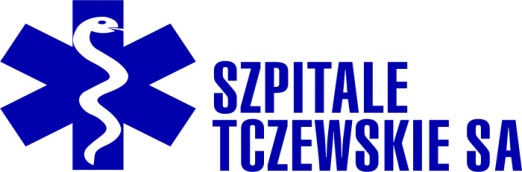 SPECYFIKACJA WARUNKÓW ZAMÓWIENIA (SWZ)Postępowanie nr 04/PN/2021Uwaga!!! Przed przygotowaniem oferty oraz zadaniem zapytań do postępowania należy dokładnie zapoznać się ze SWZSPECYFIKACJA WARUNKÓW ZAMÓWIENIA (SWZ)Postępowanie nr 04/PN/2021Uwaga!!! Przed przygotowaniem oferty oraz zadaniem zapytań do postępowania należy dokładnie zapoznać się ze SWZz dnia: 07-09-2021r.z dnia: 07-09-2021r.I. Nazwa i adres Zamawiającego, oraz dane kontaktowe jednostkiSZPITALE TCZEWSKIE SPÓŁKA AKCYJNAUL. 30-go STYCZNIA 57/58, 83-110 TCZEW. TEL./FAX 58.777.66.73 Adres poczty elektronicznej: dombrowski.robert@szpitaletczewskiesa.plAdres strony internetowej: www.szpitaletczewskiesa.plKRS:0000386185, NIP: 593-25-26-795, REGON: 220620689II. Adres strony internetowej na której prowadzone jest postępowanie i na której udostępniane będą zmiany i wyjaśnienia treści SWZ oraz wszystkie inne dokumenty zamówienia bezpośrednio związane z postępowaniem o udzielenie zamówieniahttps://platformazakupowa.pl/pn/szpitaletczewskiesa(Strona internetową Zamawiającego – www.szpitaletczewskiesa.pl,zakładka “Przetargi” – “Link do Platformy Zakupowej Zamawiającego”)III. Tryb udzielenia zamówieniaIII.A. Informacja o przewidywanym wyborze najkorzystniejszej oferty z możliwością prowadzenia negocjacjiPostępowanie o udzielenie zamówienia klasycznego o wartości mniejszej niż progi unijne,w trybie PODSTAWOWYM,zgodnie z art. 275, pkt 1 ustawy z dnia 11 września 2019r. Prawo Zamówień Publicznych (t.j. Dz. U. z 2021 r., poz. 1129 z późn. zm), zwanej dalej „pzp”, wraz z przepisami wykonawczymi do ustawy i niniejszą SWZW NINIEJSZYM POSTĘPOWANIU ZAMAWIAJĄCY NIE PRZEWIDUJE WYBORU NAJKORZYSTNIEJSZEJ OFERTY Z MOŻLIWOŚCIĄ PROWADZENIA NEGOCJACJIIV. Opis przedmiotu zamówieniaDOSTAWA PRODUKTÓW FARMACEUTYCZNYCH NA POTRZEBY MEDYCZNE ZAMAWIAJĄCEGOKod główny CPV: 33.00.00.00-0(Urządzenia medyczne, farmaceutyki i produkty do pielęgnacji ciała)1. Zamawiający dopuszcza podzielenie zamówienia na części, zwane „Pakietami”. 2. Ofertę można składać w odniesieniu do wszystkich części zamówienia (jeden lub więcej pakietów).3. Każda część zamówienia (pakiet) stanowi całość i jest niepodzielny. – zgodnie z opisem przedmiotu zamówienia zawartym w załączniku nr 3 do SWZ.4. Zamawiający do przedmiotowego zamówienia przewidział 2 pakiety, wyszczególnione poniżej:Przedmiot zamówienia i jego zakres oraz główne parametry zostały szczegółowo opisane w załączniku nr 3 (Opis Przedmiotu Zamówienia) do SWZ – dla każdego pakietu, jak również w projekcie umowy (kwestie formalne) stanowiącym załącznik nr 4 do SWZV. Termin wykonania zamówienia12 miesięcy od dnia zawarcia umowy. Dostawy sukcesywne wg. zamówień częściowych składanych przez Zamawiającego, zgodnie z bieżącym zapotrzebowaniem.VI. Informacja o warunkach udziału w postępowaniu o udzielenie zamówienia, jeśli Zamawiający je przewiduje O udzielenie zamówienia mogą ubiegać się Wykonawcy, którzy spełniają warunki udziału w postępowaniu dotyczące:zdolności do występowania w obrocie gospodarczym:Zamawiający nie określa warunku w tym zakresie.uprawnień do prowadzenia określonej działalności gospodarczej lub zawodowej, o ile wynika to z odrębnych przepisów:- w postępowaniu może wziąć udział wykonawca, który posiada uprawnienia do prowadzenia działalności gospodarczej w zakresie przedmiotu nn. postępowania, jeśli wymagane są uprawnienia do podjęcia lub wykonywania działalności gospodarczej w powyższym zakresie, zgodnie z ustawą z dnia 06.09.2011 r. Prawo Farmaceutyczne (t.j. Dz. U. z 2021r.r. poz. 974 z późn. zm.),sytuacji ekonomicznej lub finansowej:Zamawiający nie określa warunku w tym zakresie.zdolności technicznej lub zawodowej:Zamawiający nie określa warunku w tym zakresie.Ocena spełniania warunków udziału w postępowaniu nastąpi na podstawie złożonych przez Wykonawcę oświadczeń i dokumentów, zgodnie z cz. IX SWZ.VII. Podstawy wykluczenia o których mowa w art. 108, ust. 1 pzp.Z postępowania o udzielenie zamówienia publicznego wyklucza się obligatoryjnie Wykonawcę w stosunku do którego zachodzi którakolwiek z okoliczności, o których mowa w art. 108, ust. 1 pzp tj.:1) Będącego osobą fizyczną, którego prawomocnie skazano za przestępstwo: a) udziału w zorganizowanej grupie przestępczej albo związku mającym na celu popełnienie przestępstwa lub przestępstwa skarbowego, o którym mowa w art. 258 Kodeksu karnego, b) handlu ludźmi, o którym mowa w art. 189a Kodeksu karnego, c) o którym mowa w art. 228–230a, art. 250a Kodeksu karnego lub w art. 46 lub art. 48 ustawy z dnia 25 czerwca 2010 r. o sporcie, d) finansowania przestępstwa o charakterze terrorystycznym, o którym mowa w art. 165a Kodeksu karnego, lub przestępstwo udaremniania lub utrudniania stwierdzenia przestępnego pochodzenia pieniędzy lub ukrywania ich pochodzenia, o którym mowa w art. 299 Kodeksu karnego, e) o charakterze terrorystycznym, o którym mowa w art. 115 § 20 Kodeksu karnego, lub mające na celu popełnienie tego przestępstwa, f) powierzenia wykonywania pracy małoletniemu cudzoziemcowi, o którym mowa w art. 9 ust. 2 ustawy z dnia 15 czerwca 2012 r. o skutkach powierzania wykonywania pracy cudzoziemcom przebywającym wbrew przepisom na terytorium Rzeczypospolitej Polskiej (Dz. U. 2012 poz. 769 z późn. zm.), g) przeciwko obrotowi gospodarczemu, o których mowa w art. 296–307 Kodeksu karnego, przestępstwo oszustwa, o którym mowa w art. 286 Kodeksu karnego, przestępstwo przeciwko wiarygodności dokumentów, o których mowa w art. 270–277d Kodeksu karnego, lub przestępstwo skarbowe, h) o którym mowa w art. 9 ust. 1 i 3 lub art. 10 ustawy z dnia 15 czerwca 2012 r. o skutkach powierzania wykonywania pracy cudzoziemcom przebywającym wbrew przepisom na terytorium Rzeczypospolitej Polskiej – lub za odpowiedni czyn zabroniony określony w przepisach prawa obcego; 2) Jeżeli urzędującego członka jego organu zarządzającego lub nadzorczego, wspólnika spółki w spółce jawnej lub partnerskiej albo komplementariusza w spółce komandytowej lub komandytowo-akcyjnej lub prokurenta prawomocnie skazano za przestępstwo, o którym mowa w pkt 1); 3) Wobec którego wydano prawomocny wyrok sądu lub ostateczną decyzję administracyjną o zaleganiu 
z uiszczeniem podatków, opłat lub składek na ubezpieczenie społeczne lub zdrowotne, chyba 
że Wykonawca odpowiednio przed upływem terminu do składania wniosków o dopuszczenie do udziału 
w postępowaniu albo przed upływem terminu składania ofert dokonał płatności należnych podatków, opłat lub składek na ubezpieczenie społeczne lub zdrowotne wraz z odsetkami lub grzywnami lub zawarł wiążące porozumienie w sprawie spłaty tych należności; 4) Wobec którego prawomocnie orzeczono zakaz ubiegania się o zamówienia publiczne; 5) Jeżeli Zamawiający może stwierdzić, na podstawie wiarygodnych przesłanek, że Wykonawca zawarł 
z innymi wykonawcami porozumienie mające na celu zakłócenie konkurencji, w szczególności jeżeli należąc do tej samej grupy kapitałowej w rozumieniu ustawy z dnia 16 lutego 2007 r. o ochronie konkurencji i konsumentów złożyli odrębne oferty, oferty częściowe lub wnioski o dopuszczenie 
do udziału w postępowaniu, chyba że wykażą, że przygotowali te oferty lub wnioski niezależnie od siebie; 6) jeżeli, w przypadkach, o których mowa w art. 85 ust. 1 pzp, doszło do zakłócenia konkurencji wynikającego z wcześniejszego zaangażowania tego Wykonawcy lub podmiotu, który należy z Wykonawcą do tej samej grupy kapitałowej w rozumieniu ustawy z dnia 16 lutego 2007 r. o ochronie konkurencji i konsumentów, chyba że spowodowane tym zakłócenie konkurencji może być wyeliminowane w inny sposób niż przez wykluczenie Wykonawcy z udziału w postępowaniu o udzielenie zamówienia.Wykonawca może zostać wykluczony przez Zamawiającego na każdym etapie postępowania o udzielenie zamówienia. Wykonawca nie podlega wykluczeniu w okolicznościach określonych w art. 108 ust. 1 pkt 1, 2, 5 i 6 pzp, jeżeli udowodni Zamawiającemu, że spełnił łącznie następujące przesłanki:naprawił lub zobowiązał się do naprawienia szkody wyrządzonej przestępstwem, wykroczeniem lub swoim nieprawidłowym postępowaniem, w tym poprzez zadośćuczynienie pieniężne;wyczerpująco wyjaśnił fakty i okoliczności związane z przestępstwem, wykroczeniem lub swoim nieprawidłowym postępowaniem oraz spowodowanym przez nie szkodami, aktywnie współpracując odpowiednio z właściwymi organami, w tym organami ścigania, lub Zamawiającym;podjął konkretne środki techniczne, organizacyjne i kadrowe, odpowiednie dla zapobiegania dalszym przestępstwom, wykroczeniom lub nieprawidłowemu postępowaniu, w szczególności:- zerwał wszelkie powiązania z osobami lub podmiotami odpowiedzialnymi za nieprawidłowe postępowanie Wykonawcy,- zreorganizował personel,- wdrożył system sprawozdawczości i kontroli,- utworzył struktury audytu wewnętrznego do monitorowania przestrzegania przepisów, wewnętrznych regulacji lub standardów,- wprowadził wewnętrzne regulacje dotyczące odpowiedzialności i odszkodowań za nieprzestrzeganie przepisów, wewnętrznych regulacji lub standardów.Zamawiający ocenia czy podjęte przez Wykonawcę czynności, o których mowa w pkt. 3, są wystarczające do wykazania jego rzetelności, uwzględniając wagę i szczególne okoliczności czynu Wykonawcy. Jeżeli podjęte przez Wykonawcę czynności, o których mowa w pkt. 3, nie są wystarczające do wykazania jego rzetelności, Zamawiający wyklucza Wykonawcę.VIII. Podstawy wykluczenia, o których mowa w art. 109 ust. 1 pzp, jeśli Zamawiający je przewidujeZAMAWIAJĄCY NIE PRZEWIDUJEIX. Informacja o podmiotowych środkach dowodowych jeśli Zamawiający będzie wymagał ich złożenia, przedmiotowych środków dowodowych oraz innych dokumentów niezbędnych dla przeprowadzenia postępowania I.1.1. Do oferty Wykonawca zobowiązany jest dołączyć aktualne na dzień składania ofert oświadczenie, o którym mowa w art. 125 ust. 1 pzp, że nie podlega wykluczeniu oraz spełnia warunki udziału w postępowaniu opisane przez Zamawiajacego. Przedmiotowe oświadczenie Wykonawca składa w formie Oświadczenia o niepodleganiu wykluczeniu i spełnianiu warunków udziału w postępowaniu, którego wzór stanowiącego Załącznik nr 2 do SWZ.1.2. Dokumenty niezbędne do przeprowadzenia postępowania, składane przez Wykonawców wraz z ofertą:a) Wypełniony i odpowiednio podpisany formularz ofertowy, którego wzór stanowi załącznik nr 1 do SWZ,b) Pełnomocnictwo (pełnomocnictwo powinno zostać przedłożone jako oryginał w postaci elektronicznej opatrzonej kwalifikowanym podpisem elektronicznym, podpisem zaufanym lub podpisem osobistym, bądź kopii potwierdzonej za zgodność z oryginałem przez notariusza, przy czym potwierdzenie za zgodność z oryginałem odbywa się wówczas za pomocą kwalifikowanego podpisu elektronicznego notariusza) do reprezentowania Wykonawcy - w tym do podpisania oferty, jeśli upoważnienie do reprezentowania Wykonawcy nie wynika bezpośrednio z innych dokumentów załączonych do oferty. Jeśli pełnomocnictwo do reprezentowania Wykonawcy wynika z innych dokumentów, Wykonawca załącza je do oferty (np. odpis lub informacja z Krajowego Rejestru Sądowego, Centralnej Ewidencji i Informacji o Działalności Gospodarczej lub innego właściwego rejestru), chyba, że Zamawiający może te dokumenty uzyskać w szczególności za pomocą bezpłatnych i ogólnodostępnych baz danych, w szczególności rejestrów publicznych w rozumieniu ustawy z dnia 17 lutego 2005 r. o informatyzacji działalności podmiotów realizujących zadania publiczne (t.j. Dz.U. z 2021 poz. 670 z późn. zm.), o ile Wykonawca w złożonej ofercie wskazał dane umożliwiające dostęp do tych dokumentów. c) Wypełniony i odpowiednio podpisany Opis Przedmiotu Zamówienia (OPZ), stanowiący załącznik nr 3 do SWZ (UWAGA: Wykonawca wypełnia, podpisuje i załącza do oferty tylko te formularze asortymentowow – cenowe na które składa ofertę. Wykonawca może także wypełnić formularze asortymentowo – cenowe na które składa swoją ofertą, a następnie podpisać i załączyć cały plik udostępniony przez Zamawiajacego, bez konieczności usuwania niewypełnionych tabel asotymentowo - cenowych. Zamawiający weźmie pod uwagę tylko wypełnione 
i podsumowane tabele, porównując zakres zaoferowanego przedmiotu zamówienia w zał. 3 do SWZ z tym, co Wykonawca zawarł w załączniku nr 1 do SWZ, w pkt. 1)1.3. Przedmiotowe środki dowodowe składane wraz z ofertą:a) Oświadczenie Wykonawcy ws. zaoferowanego przedmiotu zamówienia, stanowiące załącznik nr 7 do SWZ,UWAGA (dotyczy wszystkich przedmiotowych środków dowodowych): Jeśli Wykonawca nie złożył przedmiotowych środków dowodowych, lub złożone środki dowodowe są niekompletne Zamawiający wezwie Wykonawcę, w wyznaczonym przez siebie terminie, do ich złożenia  lub uzupełnienia, z zastrzeżeniem, że Zamawiającey nie będzie wzywał do uzupełnienia przedmiotowych środków dowodowych, jeśli są to środki dowodowe służące potwierdzeniu zgodności z cechami lub kryteriami określonymi w opisie kryteriów oceny ofert lub pomimo złożenia przedmiotowego środka dowodowego, oferta podlega odrzuceniu lub zachodzą przesłanki unieważnienia postępowania. Zamawiajacy ponadto może żądać od Wykonawców wyjaśnień dotyczących treści przedmiotowych środków dowodowych. Powyższe dotyczy przedmiotowych środków dowodowych określonych w niniejszym pkt.1.3.1.4. Zamawiający przed wyborem najkorzystniejszej oferty wezwnie Wykonawcę, którego oferta zostałą najwyżej oceniona do złożenia w wyznaczonym czasie, nie krótszym niż 5 dni, aktualnych na dzień złożenia następujących podmiotowych środków dowodowych:potwierdzających brak podstaw do wykluczenia:a) Oświadczenie Wykonawcy, w zakresie art. 108 ust. 1 pkt 5 pzp, o braku przynależności do tej samej grupy kapitałowej w rozumieniu ustawy z dnia 16 lutego 2007 r. o ochronie konkurencji i konsumentów (t.j. Dz. U. z 2021 r. poz. 275 z późn. zm.), z innym Wykonawcą, który złożył odrębną ofertę, ofertę częściową albo oświadczenie o przynależności do tej samej grupy kapitałowej (należy podać także listę podmiotów należących do tej samej grupy kapitałowej) wraz z dokumentami lub informacjami potwierdzającymi przygotowanie oferty, oferty częściowej niezależnie od innego Wykonawcy należącego do tej samej grupy kapitałowej – informacje potwierdzające, że powiązania z innym podmiotem zaangażowanym w przygotowanie postępowania nie prowadzą do zakłócenia konkurencji w postępowaniu. Wykonawca może złożyć ww. oświadczenie na wzorze stanowiącym załącznik nr 5 do SWZ.b) Oświadczenie Wykonawcy o aktualności informacji zawartych w oświadczeniu, o którym mowa w sek.I, pkt 1.1 niniejszej części SWZ (art. 125 ust. 1 ustawy pzp), w zakresie podstaw wykluczenia z postępowania wskazanych przez Zamawiającego, o których mowa w art. 108 ust. 1 pkt. 1,2,3,4,6 ustawy pzp. Wykonawca może złożyć ww. oświadczenie na wzorze stanowiącym załącznik nr 9 do SWZ.potwierdzających spełnianie warunków udziału w postępowaniu:c) Koncesja/zezwolenie na podjęcie / prowadzenie działalności gospodarczej w zakresie dostaw przedmiotu objętego nn. zamówieniem publicznym, wydane przez właściwy organ zgodnie z ustawą z dnia 06.09.2001 r. Prawo Farmaceutyczne (t.j. Dz.U. z 2021 r. poz. 974 z późn. zm.).II. (jeśli dotyczy)2.1. Jeżeli Wykonawca ma siedzibę lub miejsce zamieszkania poza granicami Rzeczypospolitej Polskiej, zamiast:1)   informacji z Krajowego Rejestru Karnego, o której mowa w § 2 ust. 1 pkt 1 Rozporządzenia Ministra Rozwoju, Pracy i Technologii z dnia 30 grudnia 2020 r. (Dz.U. z 2020r. poz. 2415 z późn. zm.) dalej Rozporządzenie – składa informację z odpowiedniego rejestru, takiego jak rejestr sądowy, albo, w przypadku braku takiego rejestru, inny równoważny dokument wydany przez właściwy organ sądowy lub administracyjny kraju, w którym Wykonawca ma siedzibę lub miejsce zamieszkania, w zakresie, o którym mowa w § 2 ust. 1 pkt 1 Rozporządzenia. Dokument, o którym mowa powinien być wystawiony nie wcześniej niż 6 miesięcy przed jego złożeniem. 2.2. Jeżeli w kraju, w którym Wykonawca ma siedzibę lub miejsce zamieszkania, nie wydaje się takich dokumentów lub gdy dokumenty te nie odnoszą się do wszystkich przypadków, o których mowa w art. 108 ust. 1 pkt 1, 2 i 4 pzp, zastępuje się je odpowiednio w całości lub w części dokumentem zawierającym odpowiednio oświadczenie Wykonawcy, ze wskazaniem osoby albo osób uprawnionych do jego reprezentacji, lub oświadczenie osoby, której dokument miał dotyczyć, złożone pod przysięgą, lub, jeżeli w kraju, w którym Wykonawca ma siedzibę lub miejsce zamieszkania nie ma przepisów o oświadczeniu pod przysięgą, złożone przed organem sądowym lub administracyjnym, notariuszem, organem samorządu zawodowego lub gospodarczego, właściwym ze względu na siedzibę lub miejsce zamieszkania Wykonawcy. Dokumenty, o których mowa powinny być wystawiony nie wcześniej niż 6 miesięcy przed ich złożeniem.III. 3.1. Jeżeli Wykonawca nie złożył przedmiotowych środków dowodowych lub złożone przedmiotowe środki   dowodowe są niekompletne, Zamawiający wzywa do ich złożenia lub uzupełnienia w wyznaczonym terminie (dotyczy wszystkich wymaganych przez Zamawiającego przedmiotowych środków dowodowych).3.2. Jeżeli Wykonawca nie złożył oświadczenia, o którym mowa w sek.I, pkt 1.1 niniejszej części SWZ, podmiotowych środków dowodowych, innych dokumentów lub oświadczeń składanych w postępowaniu lub są one niekompletne lub zawierają błędy, Zamawiający wzywa Wykonawcę odpowiednio do ich złożenia, poprawienia lub uzupełnienia w wyznaczonym terminie zgodnie z ustawą pzp, chyba że:a) oferta Wykonawcy podlega odrzuceniu bez względu na jej złożenie, uzupełnienie lub poprawienie lubb) zachodzą przesłanki unieważnienia postępowania.3.3. Wykonawca składa podmiotowe środki dowodowe, o którym mowa w pkt. 3.2 powyżej, na wezwanie, aktualne na dzień ich złożenia.3.4. Zamawiający nie wzywa do złożenia podmiotowych środków dowodowych, jeżeli: a) może je uzyskać za pomocą bezpłatnych i ogólnodostępnych baz danych, w szczególności rejestrów publicznych w rozumieniu ustawy z dnia 17 lutego 2005 r. o informatyzacji działalności podmiotów realizujących zadania publiczne (t. j. Dz.U. z 2021 poz. 670 z późn. zm.), o ile Wykonawca wskazał w ofercie dane umożliwiające dostęp do tych środków; b) podmiotowym środkiem dowodowym jest oświadczenie, którego treść odpowiada zakresowi oświadczenia, o którym mowa w sek.I, pkt 1.1 niniejszej części SWZ (art. 125 ust. 1 ustawy pzp). 3.5. Wykonawca nie jest zobowiązany do złożenia podmiotowych środków dowodowych, które Zamawiający posiada, jeżeli Wykonawca wskaże te środki oraz potwierdzi ich prawidłowość i aktualność.3.6. Wykonawca, który wraz z ofertą złożył dokumenty, o których mowa sek. I niniejszej części SWZ, składane na wezwanie przez Zamawiającego, po otrzymaniu wezwania do złożenia tych dokumentów może wnosić o zaliczenie samodzielnie wcześniej złożonych dokumentów, jako dotyczących przedmiotowego wezwania.IV. WYKONAWCY POLEGAJĄCY NA ZASOBACH INNYCH PODMIOTÓWWykonawca może w celu potwierdzenia spełniania warunków udziału w postępowaniu, w stosownych sytuacjach oraz w odniesieniu do konkretnego zamówienia, lub jego części, polegać na zdolnościach technicznych lub zawodowych lub sytuacji finansowej lub ekonomicznej podmiotów udostępniających zasoby, niezależnie od charakteru prawnego łączących go z nimi stosunków prawnych. W odniesieniu do warunków dotyczących wykształcenia, kwalifikacji zawodowych lub doświadczenia, Wykonawcy mogą polegać na zdolnościach podmiotów udostępniających zasoby, jeśli podmioty te wykonają roboty budowlane lub usługi, do realizacji których te zdolności są wymagane. Wykonawca, który polega na zdolnościach lub sytuacji podmiotów udostępniających zasoby, składa, wraz z ofertą, zobowiązanie podmiotu udostępniającego zasoby do oddania mu do dyspozycji niezbędnych zasobów na potrzeby realizacji danego zamówienia, zgodnie ze wzorem określonym w załączniku nr 8 do SWZ - Zobowiązanie innego podmiotu do udostępnienia niezbędnych zasobów Wykonawcy, składane zgodnie z art. 118 pzp, lub inny podmiotowy środek dowodowy potwierdzający, że Wykonawca realizując zamówienie, będzie dysponował niezbędnymi zasobami tych podmiotów. Zobowiązanie podmiotu udostępniającego zasoby, o którym mowa w pkt. 3, potwierdza, że stosunek łączący Wykonawcę z podmiotami udostępniającymi zasoby gwarantuje rzeczywisty dostęp do tych zasobów oraz określa, w szczególności: 1) zakres dostępnych Wykonawcy zasobów podmiotu udostępniającego zasoby; 2) sposób i okres udostępnienia Wykonawcy i wykorzystania przez niego zasobów podmiotu udostępniającego te zasoby przy wykonywaniu zamówienia; 3) czy i w jakim zakresie podmiot udostępniający zasoby, na zdolnościach którego Wykonawca polega w odniesieniu do warunków udziału w postępowaniu dotyczących wykształcenia, kwalifikacji zawodowych lub doświadczenia, zrealizuje roboty budowlane lub usługi, których wskazane zdolności dotyczą. Zamawiający ocenia, czy udostępniane Wykonawcy przez podmioty udostępniające zasoby zdolności techniczne lub zawodowe lub ich sytuacja finansowa lub ekonomiczna, pozwalają na wykazanie przez Wykonawcę spełniania warunków udziału w postępowaniu, o których mowa w art. 112 ust. 2 pkt 3 i 4 pzp, a także bada, czy nie zachodzą wobec tego podmiotu podstawy wykluczenia, które zostały przewidziane względem Wykonawcy. Podmiot, który zobowiązał się do udostępnienia zasobów, odpowiada solidarnie z Wykonawcą, który polega na jego sytuacji finansowej lub ekonomicznej, za szkodę poniesioną przez Zamawiającego powstałą wskutek nieudostępnienia tych zasobów, chyba że za nieudostępnienie zasobów podmiot ten nie ponosi winy.Jeżeli zdolności techniczne lub zawodowe, sytuacja ekonomiczna lub finansowa podmiotu udostępniającego zasoby nie potwierdzają spełniania przez Wykonawcę warunków udziału w postępowaniu lub zachodzą wobec tego podmiotu podstawy wykluczenia, Zamawiający żąda, aby Wykonawca w terminie określonym przez Zamawiającego zastąpił ten podmiot innym podmiotem lub podmiotami albo wykazał, że samodzielnie spełnia warunki udziału w postępowaniu. Wykonawca nie może, po upływie terminu składania ofert, powoływać się na zdolności lub sytuację podmiotów udostępniających zasoby, jeżeli na etapie składania ofert nie polegał on w danym zakresie na zdolnościach lub sytuacji podmiotów udostępniających zasoby.Wykonawca, w przypadku polegania na zdolnościach lub sytuacji podmiotów udostępniających zasoby, przedstawia wraz z własnym oświadczeniem, o którym mowa w cz. IX, sek. I, pkt 1.1. SWZ – Oświadczenie o niepodleganiu wykluczeniu i spełnianiu warunków udziału w postępowaniu, także oświadczenie, o którym mowa w cz. IX, sek. I, pkt 1.1. SWZ - Oświadczenie o niepodleganiu wykluczeniu i spełnianiu warunków udziału w postępowaniu (zał. nr 2 do SWZ) podmiotu udostępniającego zasoby, potwierdzające brak podstaw wykluczenia tego podmiotu oraz odpowiednio spełnianie warunków udziału w postępowaniu w zakresie, w jakim Wykonawca powołuje się na jego zasoby.Zasady w zakresie pełnomocnictwa dla osoby działającej w imieniu podmiotu udostępniającego zasoby na zasadach określonych w art. 118 pzp zostały opisane w cz. IX, sek. I, pkt 1.2. ppkt b) niniejszej SIWZ – należy załączyć odpowiednie pełnomocnictwo do oferty, jeśli dotyczy.X. Informacja o środkach komunikacji elektronicznej, przy użyciu których Zamawiający będzie komunikował się z Wykonawcami, oraz informacja o wymaganiach technicznych i organizacyjnych sporządzania, wysyłania i odbierania korespondencji elektronicznej. X.A.Wskazanie osób uprawnionych do komunikowania się z WykonawcamiOsobą uprawnioną do kontaktu z Wykonawcami jest: Robert Dombrowski – Pełnomocnik Zarządu ds. Zamówień Publicznych i Jakości, e-mail: dombrowski.robert@szpitaletczewskiesa.pl Postępowanie prowadzone jest w języku polskim w formie elektronicznej za pośrednictwem platformazakupowa.pl pod adresem: https://platformazakupowa.pl/pn/szpitaletczewskiesaKomunikacja między Zamawiającym a Wykonawcami w zakresie:- przesyłania Zamawiającemu pytań do treści SWZ;- przesyłania odpowiedzi na wezwanie Zamawiającego do złożenia podmiotowych środków dowodowych;- przesyłania odpowiedzi na wezwanie Zamawiającego do złożenia/poprawienia/uzupełnienia oświadczenia, o którym mowa w art. 125 ust. 1 pzp, podmiotowych środków dowodowych, innych dokumentów lub oświadczeń składanych w postępowaniu;- przesyłania odpowiedzi na wezwanie Zamawiającego do złożenia wyjaśnień dotyczących treści oświadczenia, o którym mowa w art. 125 ust. 1 pzp lub złożonych podmiotowych środków dowodowych lub innych dokumentów lub oświadczeń składanych w postępowaniu;- przesyłania odpowiedzi na wezwanie Zamawiającego do złożenia wyjaśnień dot. treści przedmiotowych środków dowodowych;- przesłania odpowiedzi na inne wezwania Zamawiającego wynikające z ustawy pzp;- przesyłania wniosków, informacji, oświadczeń Wykonawcy;- przesyłania odwołania/inneodbywa się za pośrednictwem platformazakupowa.pl i formularza „Wyślij wiadomość do zamawiającego” – dla odpowiedniego postępowania. Za datę przekazania (wpływu) oświadczeń, wniosków, zawiadomień oraz informacji przyjmuje się datę ich przesłania za pośrednictwem platformazakupowa.pl poprzez kliknięcie przycisku  „Wyślij wiadomość do zamawiającego” po których pojawi się komunikat, że wiadomość została wysłana do zamawiającego.UWAGA!Z uwagi na godziny pracy Zamawiajacego, korespondencja przesłana do Zamawiającego w danym dniu roboczym po godzinie 15.00 zostanie przez niego zarejestrowania w następnym dniu roboczym. Korespondencja wysłana do Zamawiającego w sobotę, niedzielę, święta i inne dni ustawowo wolne, zostanie przez Zamawiajacego zarejestrowana w pierwszym dniu roboczym po dniach wolnych, o których mowa. Zamawiający będzie przekazywał Wykonawcom informacje w formie elektronicznej za pośrednictwem platformazakupowa.pl. Informacje dotyczące odpowiedzi na pytania, zmiany specyfikacji, zmiany terminu składania i otwarcia ofert Zamawiający będzie zamieszczał na platformie w sekcji “Komunikaty”. Korespondencja, której zgodnie z obowiązującymi przepisami adresatem jest konkretny Wykonawca, będzie przekazywana w formie elektronicznej za pośrednictwem platformazakupowa.pl do konkretnego wykonawcy.Wykonawca jako podmiot profesjonalny ma obowiązek sprawdzania komunikatów i wiadomości bezpośrednio na platformazakupowa.pl przesłanych przez Zamawiającego, gdyż system powiadomień może ulec awarii lub powiadomienie może trafić do folderu SPAM.Zamawiający, zgodnie z Rozporządzeniem Prezesa Rady Ministrów z dnia 31 grudnia 2020r. w sprawie sposobu sporządzania i przekazywania informacji oraz wymagań technicznych dla dokumentów elektronicznych oraz środków komunikacji elektronicznej w postępowaniu o udzielenie zamówienia publicznego lub konkursie (Dz. U. z 2020r. poz. 2452), określa niezbędne wymagania sprzętowo - aplikacyjne umożliwiające pracę na platformazakupowa.pl, tj.:stały dostęp do sieci Internet o gwarantowanej przepustowości nie mniejszej niż 512 kb/s,komputer klasy PC lub MAC o następującej konfiguracji: pamięć min. 2 GB Ram, procesor Intel IV 2 GHZ lub jego nowsza wersja, jeden z systemów operacyjnych - MS Windows 7, Mac Os x 10 4, Linux, lub ich nowsze wersje,zainstalowana dowolna przeglądarka internetowa. UWAGA! Od dnia 17 sierpnia 2021r. ze względu na zakończenie wspierania przeglądarki Internet Explorer przez firmę Microsoft, stosowanie przeglądarki Internet Explorer nie będzie dopuszczalne, włączona obsługa JavaScript,zainstalowany program Adobe Acrobat Reader lub inny obsługujący format plików .pdf,Szyfrowanie na platformazakupowa.pl odbywa się za pomocą protokołu TLS 1.3.Oznaczenie czasu odbioru danych przez platformę zakupową stanowi datę oraz dokładny czas (hh:mm:ss) generowany wg. czasu lokalnego serwera synchronizowanego z zegarem Głównego Urzędu Miar.Wykonawca, przystępując do niniejszego postępowania o udzielenie zamówienia publicznego:akceptuje warunki korzystania z platformazakupowa.pl określone w Regulaminie zamieszczonym na stronie internetowej pod linkiem  w zakładce „Regulamin" oraz uznaje go za wiążący,zapoznał i stosuje się do Instrukcji składania ofert/wniosków dostępnej na platformazakupowa.plZamawiający nie ponosi odpowiedzialności za złożenie oferty w sposób niezgodny z Instrukcją korzystania z platformazakupowa.pl, w szczególności za sytuację, gdy Zamawiający zapozna się z treścią oferty przed upływem terminu składania ofert (np. złożenie oferty w zakładce „Wyślij wiadomość do zamawiającego”). Taka oferta zostanie uznana przez Zamawiającego za ofertę handlową i nie będzie brana pod uwagę w przedmiotowym postępowaniu ponieważ nie został spełniony obowiązek narzucony w art. 221 ustawy pzp.Zamawiający informuje, że instrukcje korzystania z platformazakupowa.pl dotyczące w szczególności logowania, składania wniosków o wyjaśnienie treści SWZ, składania ofert oraz innych czynności podejmowanych w niniejszym postępowaniu przy użyciu platformazakupowa.pl znajdują się w zakładce „Instrukcje dla Wykonawców" na stronie internetowej pod adresem: https://platformazakupowa.pl/strona/45-instrukcjeZaleceniaa)   Formaty plików wykorzystywanych przez wykonawców powinny być zgodne z “OBWIESZCZENIEM PREZESA RADY MINISTRÓW z dnia 9 listopada 2017 r. w sprawie ogłoszenia jednolitego tekstu rozporządzenia Rady Ministrów w sprawie Krajowych Ram Interoperacyjności, minimalnych wymagań dla rejestrów publicznych i wymiany informacji w postaci elektronicznej oraz minimalnych wymagań dla systemów teleinformatycznych”.Zamawiający rekomenduje wykorzystanie formatów: .pdf .doc .xls .jpg (.jpeg) ze szczególnym wskazaniem na .pdfW celu ewentualnej kompresji danych Zamawiający rekomenduje wykorzystanie jednego z formatów:.zip .7ZWśród formatów powszechnych a NIE występujących w rozporządzeniu występują: .rar .gif .bmp .numbers .pages. Dokumenty złożone w takich plikach zostaną uznane za złożone nieskutecznie.Zamawiający zwraca uwagę na ograniczenia wielkości plików podpisywanych profilem zaufanym, który wynosi max 10MB, oraz na ograniczenie wielkości plików podpisywanych w aplikacji eDoApp służącej do składania podpisu osobistego, który wynosi max 5MB.Ze względu na niskie ryzyko naruszenia integralności pliku oraz łatwiejszą weryfikację podpisu, Zamawiający zaleca, w miarę możliwości, przekonwertowanie plików składających się na ofertę na format .pdf  i opatrzenie ich podpisem kwalifikowanym PAdES. Pliki w innych formatach niż PDF zaleca się opatrzyć zewnętrznym podpisem XAdES. Wykonawca powinien pamiętać, aby plik z podpisem przekazywać łącznie z dokumentem podpisywanym.Zamawiający zaleca aby w przypadku podpisywania pliku przez kilka osób, stosować podpisy tego samego rodzaju. Podpisywanie różnymi rodzajami podpisów np. osobistym i kwalifikowanym może doprowadzić do problemów w weryfikacji plików. Zamawiający zaleca, aby Wykonawca z odpowiednim wyprzedzeniem przetestował możliwość prawidłowego wykorzystania wybranej metody podpisania plików oferty.Komunikacja z wykonawcami dla ważności ustaleń odbywa się tylko na Platformie za pośrednictwem formularza “Wyślij wiadomość do zamawiającego”, nie za pośrednictwem adresu email. Osobą składającą ofertę powinna być osoba kontaktowa podawana w dokumentacji.Ofertę należy przygotować z należytą starannością dla podmiotu ubiegającego się o udzielenie zamówienia publicznego i zachowaniem odpowiedniego odstępu czasu do zakończenia przyjmowania ofert/wniosków. Sugerujemy złożenie oferty na 24 godziny przed terminem składania ofert/wniosków.Podczas podpisywania plików zaleca się stosowanie algorytmu skrótu SHA2 zamiast SHA1.  Jeśli Wykonawca pakuje dokumenty np. w plik ZIP zalecamy wcześniejsze podpisanie każdego ze skompresowanych plików. Zamawiający rekomenduje wykorzystanie podpisu z kwalifikowanym znacznikiem czasu.Zamawiający zaleca aby nie wprowadzać jakichkolwiek zmian w plikach po podpisaniu ich podpisem kwalifikowanym. Może to skutkować naruszeniem integralności plików co równoważne będzie z koniecznością odrzucenia oferty w postępowaniu.XI. Informacja o sposobie komunikowania się Zamawiającego z Wykonawcami w inny sposób niż przy użyciu środków komunikacji elektronicznej, w tym, w przypadku zaistnienia jednej z sytuacji określonych w art. 65 ust. 1, art. 66 i art. 69 pzpNIE MA ZASTOSOWANIA W NINIEJSZYM POSTĘPOWANIUXII. Wymagania dotyczące wadium, w tym jego kwota, jeśli Zamawiający przewiduje obowiązek wniesienia wadiumNIE PRZEWIDUJE SIĘXIII. Informacja dotycząca zabezpieczenia należytego wykonania umowy, jeżeli Zamawiajacy je przewidujeNIE PRZEWIDUJE SIĘXIV. Termin związania ofertą1. Wykonawca składający ofertę pozostaje nią związany do dnia 15-10-2021r., co stanowi okres nie dłuższy niż 30 dni. Jest to okres w którym Zamawiający wybiera najkorzystniejsza ofertę. 2. Bieg terminu związania ofertą rozpoczyna się wraz z upływem terminu składania ofert, przy czym pierwszym dniem terminu związania ofertą jest dzień, w którym upływa termin składania ofert.3. W przypadku, gdy wybór najkorzystniejszej oferty nie nastąpi przed upływem terminu związania ofertą,  
o którym mowa w pkt. 1, Zamawiający przed upływem terminu związania ofertą, zwraca się jednokrotnie do Wykonawców o wyrażenie zgody na przedłużenie tego terminu o wskazywany przez niego okres, nie dłuższy niż 30 dni.4. Przedłużenie terminu związania ofertą, o którym mowa w pkt. 1, wymaga złożenia przez Wykonawcę pisemnego oświadczenia o wyrażeniu zgody na przedłużenie terminu związania ofertą.5. Jeżeli termin związania ofertą upłynął przed wyborem najkorzystniejszej oferty, Zamawiający wzywa Wykonawcę, którego oferta otrzymała najwyższą ocenę, do wyrażenia, w wyznaczonym przez Zamawiającego terminie, pisemnej zgody na wybór jego oferty. 6. W przypadku braku zgody, o której mowa w pkt. 5, Zamawiający zwraca się o wyrażenie takiej zgody do kolejnego Wykonawcy, którego oferta została najwyżej oceniona, chyba że zachodzą przesłanki do unieważnienia postępowania.XV. Opis sposobu przygotowywania oferty.Oferta oraz przedmiotowe środki dowodowe (jeżeli były wymagane) składane elektronicznie muszą zostać podpisane elektronicznym kwalifikowanym podpisem, podpisem zaufanym lub podpisem osobistym. W procesie składania oferty, wniosku, w tym przedmiotowych środków dowodowych na platformazakupowa.pl, kwalifikowany podpis elektroniczny, podpis zaufany lub podpis osobisty Wykonawca składa bezpośrednio na dokumencie, który następnie przesyła do systemu. Wszelkie oświadczenia podmiotów składających ofertę wspólnie oraz podmiotów udostępniających potencjał powinny mieć formę dokumentu elektronicznego, podpisanego elektronicznym kwalifikowanym podpisem, podpisem zaufanym lub podpisem osobistym. przez każdego z nich, w zakresie w jakim potwierdzają okoliczności, o których mowa w treści art. 57 pzp. Szczegółowe zasady j.w. zawarte są w Rozporządzeniu Prezesa Rady Ministrów z dnia 30 grudnia 2020r. w sprawie sposobu sporządzania i przekazywania informacji oraz wymagań technicznych dla dokumentów elektronicznych oraz środków komunikacji elektronicznej w postępowaniu o udzielenie zamówienia publicznego lub konkurcie  (Dz. U. z 2020, poz. 2452 z późn. zm.) Poświadczenia za zgodność z oryginałem dokonuje odpowiednio Wykonawca, podmiot, na którego zdolnościach lub sytuacji polega wykonawca, wykonawcy wspólnie ubiegający się o udzielenie zamówienia publicznego albo podwykonawca, w zakresie dokumentów, które każdego z nich dotyczą. Poprzez oryginał należy rozumieć dokument podpisany elektronicznym kwalifikowanym podpisem, podpisem zaufanym lub podpisem osobistym przez osobę/osoby upoważnioną/upoważnione. Poświadczenie za zgodność z oryginałem następuje w formie elektronicznej podpisane kwalifikowanym podpisem elektronicznym, podpisem zaufanym lub podpisem osobistym przez osobę/osoby upoważnioną/upoważnione. Szczegółowe zasady j.w. zawarte są w Rozporządzeniu Prezesa Rady Ministrów z dnia 30 grudnia 2020r. w sprawie sposobu sporządzania i przekazywania informacji oraz wymagań technicznych dla dokumentów elektronicznych oraz środków komunikacji elektronicznej w postępowaniu o udzielenie zamówienia publicznego lub konkurcie  (Dz. U. z 2020, poz. 2452 z późn. zm.)Oferta powinna być:sporządzona na podstawie załączników niniejszej SWZ i zgodnie z wymogami SWZ, w języku polskim. Treść oferty stanowią: załącznik nr 1 i 3 do SWZ, oświadczenia podmiotów wspólnie ubiegających się o zamówienie publiczne oraz wszelkie inne dokumenty stanowiące oświadczenia woli. Treści oferty nie stanowią np. przedmiotowe środki dowodowe ani oświadczenie, o którym mowa w art. 125, ust. 1 ustawy pzp.złożona przy użyciu środków komunikacji elektronicznej tzn. za pośrednictwem platformazakupowa.pl,podpisana kwalifikowanym podpisem elektronicznym, podpisem zaufanym lub podpisem osobistym przez osobę/osoby upoważnioną/upoważnionePodpisy kwalifikowane wykorzystywane przez wykonawców do podpisywania wszelkich plików muszą spełniać “Rozporządzenie Parlamentu Europejskiego i Rady w sprawie identyfikacji elektronicznej 
i usług zaufania w odniesieniu do transakcji elektronicznych na rynku wewnętrznym (eIDAS) (UE) nr 910/2014 - od 1 lipca 2016 roku”.W przypadku wykorzystania formatu podpisu XAdES zewnętrzny. Zamawiający wymaga dołączenia odpowiedniej ilości plików tj. podpisywanych plików z danymi oraz plików podpisu w formacie XAdES.Zgodnie z art. 18 ust. 3 pzp, nie ujawnia się informacji stanowiących tajemnicę przedsiębiorstwa, 
w rozumieniu przepisów o zwalczaniu nieuczciwej konkurencji. Jeżeli wykonawca, nie później niż 
w terminie składania ofert, w sposób niebudzący wątpliwości zastrzegł, że nie mogą być one udostępniane oraz wykazał, załączając stosowne wyjaśnienia, iż zastrzeżone informacje stanowią tajemnicę przedsiębiorstwa. Na platformie w formularzu składania oferty znajduje się miejsce wyznaczone do dołączenia części oferty stanowiącej tajemnicę przedsiębiorstwa, ponadto w formularzu ofertowym stanowiącym załącznik nr 1 do SWZ należy także zaznaczyć taką okoliczność, w miejscu do tego wyznaczonym przez Zamawiajacego.SZCZEGÓŁOWE WYJAŚNIENIE:                  Zgodnie z Rozporządzeniem Prezesa Rady Ministrów z dnia 30 grudnia 2020 r. w sprawie sposobu sporządzania i przekazywania informacji oraz wymagań technicznych dla dokumentów elektronicznych oraz środków komunikacji elektronicznej w postępowaniu o udzielenie zamówienia publicznego lub konkursie (Dz.U. 2020 poz. 2452 z późn. zm.) w przypadku gdy dokumenty elektroniczne w postępowaniu, przekazywane przy użyciu środków komunikacji elektronicznej, zawierają informacje stanowiące tajemnicę przedsiębiorstwa w rozumieniu przepisów ustawy z dnia 16 kwietnia 1993 r. o zwalczaniu nieuczciwej konkurencji (Dz. U. z 2020 r. poz. 1913 z późn. zm.), Wykonawca, w celu utrzymania w poufności tych informacji, przekazuje je w wydzielonym i odpowiednio oznaczonym pliku.Wykonawca składa dokumenty stanowiące tajemnicę przedsiębiorstwa w rozumieniu przepisów ustawy   o zwalczaniu nieuczciwej konkurencji, opatrzone napisem – TAJEMNICA PRZEDSIĘBIORSTWA 
i zabezpieczone przed nieuprawnionym ujawnieniem. Wykonawca w takim wypadku jest zobowiązany w trybie art. 18 pzp wykazać, iż zastrzeżone informacje stanowią tajemnicę przedsiębiorstwa tzn. winien złożyć stosowne wyjaśnienia do utajnionych dokumentów potwierdzających spełnianie łącznie wszystkich okoliczności wynikających z art. 11 ust. 4 ustawy z dnia 16 kwietnia 1993 r. o zwalczaniu nieuczciwej konkurencji (t. j. Dz.U. z 2020 r. poz. 1913 z późn. zm.) tj.:- czy ww. informacje mają charakter techniczny, technologiczny, organizacyjny przedsiębiorstwa lub są to inne informacje posiadające wartość gospodarczą dla przedsiębiorcy (np. spełniają przesłanki autorskiego produktu lub produktu o charakterze „know-how”) i jakie są te przesłanki, które pozwalają uznać, iż są to informacje o takim charakterze,- czy są to informacje nieujawnione dotychczas do wiadomości publicznej,- czy przedsiębiorca podjął niezbędne działania w celu zachowania ich poufności i jakie są to czynności (np. wprowadzone zostały wewnętrzne udokumentowane procedury w przedsiębiorstwie, pozwalające przypuszczać, że informacje te nie mogą zostać upublicznione).Wykonawca, za pośrednictwem platformazakupowa.pl może przed upływem terminu do składania ofert zmienić lub wycofać ofertę. Sposób dokonywania zmiany lub wycofania oferty zamieszczono w instrukcji zamieszczonej na stronie internetowej pod adresem:https://platformazakupowa.pl/strona/45-instrukcjeKażdy z Wykonawców może złożyć tylko jedną ofertę, o czym także mowa w cz. XVI, pkt 9 niniejszej SWZ. Złożenie większej liczby ofert lub oferty zawierającej propozycje wariantowe podlegać będzie odrzuceniu.Ceny oferty powinna zawierać wszystkie koszty, jakie musi ponieść Wykonawca, aby zrealizować zamówienie z najwyższą starannością oraz ewentualne rabaty – szczegółówo kwestia ceny oferty została opisana w cz. XVII SWZ – „Sposób obliczenia ceny”.Dokumenty i oświadczenia składane przez Wykonawcę powinny być w języku polskim, chyba że w SWZ dopuszczono inaczej. W przypadku  załączenia dokumentów sporządzonych w innym języku niż dopuszczony, wykonawca zobowiązany jest załączyć tłumaczenie na język polski. Oferta musi zostać sporządzona w sposób czytelny i zrozumiały.Wykonawca może zwrócić się do Zamawiającego z wnioskiem o wyjaśnienie treści SWZ ze wskazaniem numeru postępowania określonego w SWZ. Zapytania winny być składane za pośrednictwem platformazakupowa.pl WSKAZANE JEST TAKŻE ZAŁĄCZENIE PRZEZ WYKONAWCĘ DODATKOWO ZAPYTAŃ W FORMACIE UMOŻLIWIAJĄCYM EDYTOWANIE TEKSTU PRZEZ ZAMAWIAJACEGO. Uwaga: Zamawiajaćy nie przewiduje zwołania zebrania wszystkich Wykonawców w celu wyjaśnienia treści SWZZamawiający jest obowiązany udzielić wyjaśnień niezwłocznie, jednak nie później niż na 2 dni przed upływem terminu składania ofert, pod warunkiem że wniosek o wyjaśnienie treści SWZ wpłynął do Zamawiającego nie później niż na 4 dni przed upływem terminu składania ofert.Jeżeli Zamawiający nie udzieli wyjaśnień w terminach, o których mowa w pkt. 12, przedłuża termin składania ofert o czas niezbędny do zapoznania się wszystkich zainteresowanych Wykonawców z wyjaśnieniami niezbędnymi do należytego przygotowania i złożenia ofert.Przedłużenie terminu składania ofert nie wpływa na bieg terminu składania wniosku o wyjaśnienie treści SWZ, o którym mowa w pkt. 12.W przypadku gdy wniosek o wyjaśnienie treści SWZ nie wpłynął w terminie, o którym mowa w pkt. 12, Zamawiający nie ma obowiązku udzielania wyjaśnień SWZ oraz obowiązku przedłużenia terminu składania ofert.Treść zapytań wraz z wyjaśnieniami Zamawiający udostępnia na stronie internetowej prowadzonego postępowania, a w przypadkach, o których mowa w art. 280 ust. 2 i 3 pzp, przekazuje Wykonawcom, którym udostępnił SWZ, bez ujawniania źródła zapytania. W uzasadnionych przypadkach Zamawiający może przed upływem terminu składania ofert zmienić treść SWZ.Dokonaną zmianę treści SWZ, Zamawiający udostępnia na stronie internetowej prowadzonego postępowania. W przypadku gdy zmiana treści SWZ prowadzi do zmiany treści ogłoszenia o zamówieniu, Zamawiający zamieszcza w Biuletynie Zamówień Publicznych ogłoszenie, o którym mowa w art. 267 ust. 2 pkt 6 pzp.W przypadku, o którym mowa w pkt 19, Zamawiający informuje Wykonawców o przedłużonym terminie składania ofert przez zamieszczenie informacji na stronie internetowej prowadzonego postępowania, na której została odpowiednio udostępniona SWZ. W przypadku gdy zmiany treści SWZ są istotne dla sporządzenia oferty lub wymagają od Wykonawców dodatkowego czasu na zapoznanie się ze zmianą treści SWZ i przygotowanie ofert, Zamawiający przedłuża termin składania ofert o czas niezbędny na ich przygotowanie. Zapis pkt. 19 i 20  stosuje się.W przypadku gdy zmiany treści SWZ prowadziłyby do istotnej zmiany charakteru zamówienia w porównaniu z pierwotnie określonym, w szczególności prowadziłyby do znacznej zmiany zakresu zamówienia, Zamawiający unieważnia postępowanie na podstawie art. 256 pzp.Wszelkie wyjaśnienia i modyfikacje, w tym zmiany terminów stają się integralną częścią SWZ i są wiążące dla Zamawiającego i Wykonawców. Zgodnie z definicją dokumentu elektronicznego z art. 3 ust. 2 Ustawy o informatyzacji działalności podmiotów realizujących zadania publiczne, opatrzenie pliku zawierającego skompresowane dane kwalifikowanym podpisem elektronicznym, podpisem zaufanym lub podpisem osobistym jest jednoznaczne z podpisaniem oryginału dokumentu, z wyjątkiem kopii poświadczonych odpowiednio przez innego wykonawcę ubiegającego się wspólnie z nim o udzielenie zamówienia, przez podmiot, na którego zdolnościach lub sytuacji polega wykonawca, albo przez podwykonawcę.Maksymalny rozmiar jednego pliku przesyłanego za pośrednictwem dedykowanych formularzy do: złożenia, zmiany, wycofania oferty wynosi 150 MB natomiast przy komunikacji wielkość pliku to maksymalnie 500 MB.Zamawiający informuje, iż zgodnie z art. 74 ust. 2, pkt 1 pzp, oferty składane w postępowaniu o zamówienie publiczne są jawne i podlegają niezwłocznie udostępnieniu wraz z załącznikami po ich otwarciu, nie póżniej jednak niż w terminie 3 dni od dnia otwarcia ofert, z zastrzeżeniem przypadków określonych w pzp. Sposób sporządzenia dokumentów elektronicznych, oświadczeń lub elektronicznych kopii dokumentów lub oświadczeń musi być zgody z wymaganiami określonymi w rozporządzeniu Rozporządzenie Prezesa Rady Ministrów z dnia 30 grudnia 2020 r. w sprawie sposobu sporządzania i przekazywania informacji oraz wymagań technicznych dla dokumentów elektronicznych oraz środków komunikacji elektronicznej w postępowaniu o udzielenie zamówienia publicznego lub konkursie (Dz.U. z 2020 poz. 2452 z późn. zm.) oraz Rozporządzeniu Ministra Rozwoju, Pracy i Technologii z dnia 30 grudnia 2020 r. (Dz.U. 2020 poz. 2415 z późn. zm.) w sprawie podmiotowych środków dowodowych oraz innych dokumentów lub oświadczeń, jakich może żądać zamawiający od Wykonawcy.Koszty opracowania i złożenia oferty oraz ewentualnego uczestnictwa w przetargu obciążają wyłącznie Wykonawcę, za wyjątkiem sytuacji opisanych w niniejszej SWZ, w tym zakresie.UWAGA: Wykonawcy z wymaganą reprezentacją łączną powinni przyjąć, że w każdym przypadku, gdy w SWZ jest mowa o osobie uprawnionej do reprezentowania Wykonawcy, chodzi o osoby uprawnione do reprezentowania Wykonawcy.Jeżeli Zamawiający nie może opisać przedmiotu zamówienia w wystarczająco precyzyjny i zrozumiały sposób, może opisać go przez wskazanie znaków towarowych, patentów lub pochodzenia, źródła lub szczególnego procesu, który charakteryzuje produkty lub usługi dostarczane przez konkretnego wykonawcę, co w takim wypadku oznacza, że dopuszcza się rozwiązania równoważne. Ilekroć w SWZ pojawi się nazwa własna danego produktu / producenta, oznacza to, że Zamawiający dopisuje pojęcie „lub równoważne”. Kryteria stosowane w celu oceny równoważności Zamawiający określa następująco:a) oferowany przedmiot zamówienia musi spełniać wszelkie wymagania Zamawiającego o wszystkich parametrach nie gorszych niż te określone w SWZ, tzn. takich, które gwarantują zachowanie wytycznych opisanych we wskazanych normach, parametrów i standardów. b) jeżeli wskazano nazwy towarów pochodzących od konkretnych producentów to określają one minimalne parametry jakościowe i cechy użytkowe, jakim muszą odpowiadać towary oferowane przez Wykonawcę, aby zostały spełnione wymagania stawiane przez Zamawiającego. Towary pochodzące od konkretnych producentów stanowią wyłącznie wzorzec jakościowy przedmiotu zamówienia. Pod pojęciem minimalne parametry jakościowe i cechy użytkowe Zamawiający rozumie wymagania dotyczące towaru zawarte w ogólnie dostępnych źródłach, katalogach, stronach internetowych producentów. Operowanie przykładowymi nazwami producenta ma jedynie na celu doprecyzowanie poziomu oczekiwań Zamawiającego w stosunku do określonego rozwiązania. Posługiwanie się nazwami producentów/produktów ma wyłącznie charakter przykładowy. Zamawiający, wskazując oznaczenie konkretnego producenta (dostawcy) lub konkretny produkt przy opisie przedmiotu zamówienia, dopuszcza jednocześnie produkty równoważne o parametrach jakościowych i cechach użytkowych co najmniej na poziomie parametrów wskazanego produktu, uznając tym samym każdy produkt o wskazanych lub lepszych parametrach,                   c) w przypadku nie wskazania w ofercie rozwiązania równoważnego Zamawiający uzna, iż Wykonawca będzie realizował przedmiot zamówienia zgodnie z rozwiązaniami wskazanymi w SWZ,d) Wykonawca, który powołuje się na rozwiązania równoważne, jest zobowiązany wykazać, że oferowany przez niego przedmiot zamówienia posiada wszystkie wymagane aktualnie obowiązującymi przepisami prawa  pozwolenia / dopuszczenia do obrotu itp. (jeśli dotyczy danego przedmiotu zamówienia) i spełnia wymogi/parametry Zamawiającego,                   e) Wykonawca powołujący się na rozwiązania równoważne jest zobligowany w sposób nie budzący wątpliwości dołączyć do oferty pisemne informacje o tym fakcie i zakresie równoważności. Ilekroć na którymkolwiek etapie postępowania o udzielenie zamówienia publicznego i w jakimkolwiek dokumencie pojawi się nazwa „SWZ” lub jej rozszerzenie tj.: „Specyfikacja Warunków Zamówienia” należy przyjąć, że chodzi także o wszystkie załączniki wskazane w SWZ, niezbędne do sporządzenia oferty przez Wykonawcę.Załączniki do SWZ, które wymagane są jako wypełnione wzory dokumentów należy sporządzić wg załączonych do SWZ wzorów z podaniem co najmniej wszystkich wymienionych w nich danych.XVI. Składanie i otwarcie ofert – sposób oraz termin składania ofert i termin otwarcia ofert.SKŁADANIE OFERT:Ofertę wraz z wymaganymi dokumentami należy umieścić na platformazakupowa.pl pod adresem: https://platformazakupowa.pl/pn/szpitaletczewskiesa - w myśl pzp na stronie internetowej prowadzonego postępowania - do dnia 16-09-2021r., do godz. 11:00Do oferty należy dołączyć wszystkie wymagane w SWZ dokumenty.Po wypełnieniu Formularza składania oferty i dołączenia wszystkich wymaganych załączników należy kliknąć przycisk „Przejdź do podsumowania”.Oferta składana elektronicznie musi zostać podpisana elektronicznym podpisem kwalifikowanym, zaś składana w postaci elektronicznej musi zostać opatrzona podpisem zaufanym lub podpisem osobistym. W procesie składania oferty za pośrednictwem platformazakupowa.pl, Wykonawca powinien złożyć podpis bezpośrednio na dokumentach przesłanych za pośrednictwem platformazakupowa.pl. Zaleca się stosowanie podpisu na każdym załączonym pliku osobno, w szczególności wskazanych w art. 63 ust. 2 pzp, gdzie zaznaczono, iż oferty oraz oświadczenie, o którym mowa w art. 125 ust. 1 pzp sporządza się, pod rygorem nieważności, w postaci lub formie elektronicznej i opatruje się odpowiednio kwalifikowanym podpisem elektronicznym, podpisem zaufanym lub podpisem osobistym.Za datę złożenia oferty przyjmuje się datę jej przekazania w systemie (platformie) w drugim kroku składania oferty poprzez kliknięcie przycisku “Złóż ofertę” i wyświetlenie się komunikatu, że oferta została zaszyfrowana i złożona. Nie dopuszcza się składania ofert z wykorzystaniem opcji „Wyślij wiadomość”.Oferta może być złożona tylko do upływu terminu składania ofert. Do tego czasu Wykonawca może także wycofać swoją ofertę.Zgodnie z art. 226 ust. 1 pkt 1 pzp oferty złożone po terminie podlegają odrzuceniu. Szczegółowa instrukcja dla Wykonawców dotycząca złożenia, zmiany i wycofania oferty znajduje się na stronie internetowej pod adresem:  https://platformazakupowa.pl/strona/45-instrukcjeWykonawca może złożyć tylko jedną ofertę na każdy z pakietów występujących w postępowaniu, lub w przypadku zamówienia, które nie zostało podzielone na części (pakiety) – jedną ofertę. UWAGA: W sytuacjach awaryjnych, określonych przez Zamawiajacego, w szczególności w przypadku braku działania platformazakupowa.pl Zamawiający również dopuszcza komunikację za pomocą poczty elektronicznej (z zastrzeżeniem składania oferty, dla której jedynym dopuszczalnym sposobem złożenia jest przesłanie jej za pośrednictwem platformazakupowa.pl, zgodnie z opisem zawartym w niniejszej części SWZ – pkt. 1). W takim przypadku Wykonawca zobowiązany jest przesłać dokumenty na adres e-mail dombrowski.robert@szpitaletczewskiesa.plOTWARCIE OFERT:1. Otwarcie ofert następuje niezwłocznie po upływie terminu składania ofert, nie później niż następnego dnia po dniu, w którym upłynął termin składania ofert, tj. dnia 16-09-2021r., o godz. 11:152.  Jeżeli otwarcie ofert następuje przy użyciu systemu teleinformatycznego, w przypadku awarii tego systemu, która powoduje brak możliwości otwarcia ofert w terminie określonym przez Zamawiającego, otwarcie ofert następuje niezwłocznie po usunięciu awarii.3.  Zamawiający poinformuje o zmianie terminu otwarcia ofert na stronie internetowej prowadzonego postępowania.4.  Zamawiający, najpóźniej przed otwarciem ofert, udostępnia na stronie internetowej prowadzonego postępowania informację o kwocie, jaką zamierza przeznaczyć na sfinansowanie zamówienia. 5.  Zamawiający, niezwłocznie po otwarciu ofert, udostępnia na stronie internetowej prowadzonego postępowania informacje o:1) nazwach albo imionach i nazwiskach oraz siedzibach lub miejscach prowadzonej działalności gospodarczej albo miejscach zamieszkania wykonawców, których oferty zostały otwarte;2) cenach lub kosztach zawartych w ofertach.Informacja zostanie opublikowana na stronie postępowania na platformazakupowa.pl w sekcji ,,Komunikaty”/”Wiadomości”.6.  W przypadku ofert, które podlegają negocjacjom, Zamawiający udostępnia informacje, o których mowa w art. 222 ust. 5 pkt 2 pzp, niezwłocznie po otwarciu ofert ostatecznych albo unieważnieniu postępowania.7. Sesja otwarcia ofert w niniejszym postępowaniu jest niejawna. Zgodnie z pzp Zamawiający nie ma obowiązku przeprowadzania sesji otwarcia ofert w sposób jawny z udziałem wykonawców lub transmitowania sesji otwarcia za pośrednictwem elektronicznych narzędzi do przekazu wideo on-line a ma jedynie takie uprawnienie.XVII. Sposob obliczenia ceny.1. Cena oferty (za całość zamówienia) musi zostać określona z uwzględnieniem wszystkich kosztów, które poniesie Wykonawca w  związku z należytą oraz zgodną z obowiązującymi przepisami realizacją zamówienia. W ofercie Wykonawca zobowiązany jest podać cenę za wykonanie całego przedmiotu zamówienia, który określa SWZ i dokumenty postępowania. Cena musi być jednoznaczna i ostateczna skalkulowana bez podziału na wartości zależne od wielkości zamówienia i musi zawierać wszystkie marże, upusty, rabaty, koszty załadunku, transportu, rozładunku, wniesienia, koszty opakowań, ubezpieczenia itd. W cenie oferty należy uwzględnić wszystkie wymagania określone w niniejszej SWZ.2. Cena oferty musi być podana w złotych polskich (PLN) brutto, w zaokrągleniu do dwóch miejsc po przecinku. Wszystkie zaokrąglenia cen należy wykonywać do dwóch miejsc po przecinku z zachowaniem reguł matematycznych, a zatem jesli pierwszą cyfrą odrzuconą jest ta mieszcząca się w przedziale od 5 do 9 zaokrągla się z nadmiarem, zaś cyfry od 0 do 4 z niedomiarem, co oznacza pozostawienie wartości bez zmian do drugiego miejsca po przecinku. Wykonawca zobowiązany jest do wypełnienia formularza ofertowego stanowiącego załącznik nr 1 do SWZ i określenia w nim ceny brutto w zaoferowanym zakresie zamówienia, a następnie do zsumowania cen ofert za wszystkie części zamówienia na które składa swoją ofertę, jeśli zamówienie podzielone jest na części. Podstawą do obliczenia ceny brutto oferty jest załącznik nr 3 do SWZ – Opis przedmiotu zamówienia, zawierający tabele asortymentowo – cenowe, w których opisano min. przedmiot zamówienia i przewidziano miejsce (wiersze) do skalkulowania jednostkowych wycen danych pozycji asortymentowych.3. Cenę oferty wyliczyć należy w następujący sposób:a) ilość asortymentu/usługi należy przemnożyć przez cenę jednostkową netto, ustalając w konsekwencji wartość netto. Następnie przy użyciu właściwej stawki podatku VAT (Wykonawca jest zobowiązany zastosować stawkę VAT zgodnie z obowiązującymi przepisami ustawy z dnia 11 marca 2004r. o podatku od towarów i usług) wskazać wartość brutto dla danej pozycji, dodając wartość podatku vat do wartości netto pozycji,b)  należy następnie zsumować wszystkie wiersze zawierające jednostkowe wartości netto oraz jednostkowe wartości brutto,c) uzyskaną w ten sposób cenę oferty należy przenieść do formularza ofertowego, stanowiącego załącznik nr 1 do SWZ, zgodnie z konstrukcją tego dokumentu i tak ostatecznie zsumować ceny brutto ofert częściowych (zaoferowanych w zakresie danych pakietów przez Wykonawcę). UWAGA: Zamawiający biorąc pod uwagę poprawę oczywistych omyłek, o których mowa w art. 223, ust. 2 pzp 
w złożonych ofertach,  będzie uwzględniał jedynie powyższy sposób wyliczenia ceny oferty. 4. Skutki finansowe jakichkolwiek błędów w przeprowadzonej przez Wykonawcę kalkulacji cenowej obciążają wyłącznie tego Wykonawcę. 5. Jeżeli złożono ofertę, której wybór prowadziłby do powstania u Zamawiającego obowiązku podatkowego zgodnie z przepisami o podatku od towarów i usług, Zamawiający w celu oceny takiej oferty dolicza do przedstawionej w niej ceny kwotę podatku od towarów i usług, który miałby obowiązek rozliczyć zgodnie z tymi przepisami. Wykonawca, składając swoją ofertę, informuje Zamawiającego (w załączniku nr 1 do niniejszej SWZ), czy wybór jego oferty będzie prowadzić do powstania u Zamawiającego obowiązku podatkowego, wskazując nazwę (rodzaj) towaru lub usługi, których dostawa lub świadczenie będzie prowadzić do jego powstania, oraz wskazując ich wartość bez kwoty podatku VAT, a także stawkę podatku VAT, jaka ma zastosowanie.6. Cena oferty stanowi wartość umowy i będzie niezmienna w toku realizacji całej umowy, z zastrzeżeniem sytuacji, o których mowa w aktualnie obowiązująceh ustawie pzp i opisanych w niniejszej SWZ. Wynagrodzenie Wykonawcy zatem nie będzie podlegało waloryzacji.UWAGA:Cenę należy rozumieć zgodnie z art. 3 ust. 1, pkt 1 i ust. 2 ustawy z dnia 9 maja 2014 roku o informowaniu o cenach towarów i usług (Dz.U. z 2019 r. poz. 178 z późn. zm.).XVIII. Opis kryteriów oceny ofert wraz z podaniem wag tych kryteriów i sposobu oceny ofert.Kryterium: Cena oferty Waga - 100 % przy czym każdej ofercie (nie odrzuconej) przyznana będzie liczba punktów obliczona według następującego wzoru:CminPof  =  --------------------   x  100Cofgdzie:	Pof	- liczba punktów przyznanych ofercie,	Cmin	- najniższa z oferowanych cen,	Cof	- cena rozpatrywanej oferty.1. Zamawiający udzieli zamówienia Wykonawcy, którego oferta:- nie podlega odrzuceniu i spełnia opisane w SWZ warunki udziału w postępowaniu,- odpowiada wymaganiom określonym w aktualnie obowiązującej ustawie pzp,- odpowiada wszystkim wymaganiom zawartym w niniejszej SWZ,- została uznana za najkorzystniejszą w oparciu o kryteria wyboru ofert – uzyskałą największą liczbę punktów.2. Oferty będą oceniane w odniesieniu do kryterium najniższej ceny, a oferta wypełniająca w najwyższym stopniu wymagania kryterium, otrzyma maksymalną ilość punktów, czyli 100. 3. Pozostałym Wykonawcom, spełniającym wymagania kryterialne przypisana zostanie odpowiednio mniejsza liczba punktów.4. Oferta zostanie odrzucona w przypadkach określonych w art. 226 pzp.XIX. Informacja o formalnościach, jakie muszą zostać dopełnione po wyborze oferty w celu zawarcia umowy w sprawie zamówienia publicznego.1. Zamawiający udzieli zamówienia Wykonawcy, którego oferta została wybrana w niniejszym postępowania jako najkorzystniejsza. 2. Niezwłocznie po wyborze najkorzystniejszej oferty Zamawiający poinformuje równocześnie Wykonawców, którzy złożyli oferty o wyborze najkorzystniejszej oferty oraz udostępni niezwłocznie na stronie prowadzonego postępowania stosowane informacje - o czym mowa w art. 253 pzp.3. Zamawiający zawrze umowę w sprawie zamówienia publicznego, z uwzględnieniem art. 577 pzp, w terminie nie krótszym niż 5 dni od dnia przesłania zawiadomienia o wyborze najkorzystniejszej oferty, jeżeli zawiadomienie to zostało przesłane przy użyciu środków komunikacji elektronicznej, albo 10 dni – jeżeli zostało przesłane w inny sposób.4. Zamawiający może zawrzeć umowę w sprawie zamówienia publicznego przed upływem terminu, o którym mowa w pkt. 3, jeżeli w postępowaniu o udzielenie zamówienia została złożona tylko jedna oferta.5. W przypadku wyboru oferty Wykonawców wspólnie ubiegających się o udzielenie zamówienia, Zamawiający może żądać  przed zawarciem umowy w sprawie zamówienia publicznego umowy regulującej współpracę tych Wykonawców (w formie oryginału lub kserokopii poświadczonej za zgodność z oryginałem przez Wykonawcę), o czym mowa w cz. XXXIV, pkt 9 SWZ.6. Jeżeli Wykonawca, którego oferta została wybrana jako najkorzystniejsza, uchyla się od zawarcia umowy w sprawie zamówienia publicznego lub nie wnosi wymaganego zabezpieczenia należytego wykonania umowy jeśli było wymagane, Zamawiający może dokonać ponownego badania i oceny ofert spośród ofert pozostałych w postępowaniu Wykonawców oraz wybrać najkorzystniejszą ofertę albo unieważnić postępowanie (art. 263 pzp).7. Zamawiający poinformuje Wykonawców, z którymi zamierza zawrzeć umowę w sprawie zamówienia publicznego o sposobie, terminie i miejscu podpisania umowy. Termin wyznaczony przez Zamawiającego jest terminem obligatoryjnym dla Wykonawcy, którego nie dochowanie może skutkować uznaniem przez Zamawiajacego, że nastąpiło uchylenie się od zawarcia umowy przez Wykonawcę. W przypadku usprawiedliwionej nieobecności Wykonawcy w wyznaczonym terminie, Zamwiający wyznaczy kolejny – ostateczny - termin. Wykonawca w ciągu 3 dni kalendarzowych od pierwszego wyznaczonego terminu podpisania umowy, na który się nie stawił, informuje Zaamwiającego o przyczynach nieobecności. W przypadku braku reakcji ze strony Wykonawcy w powyższym terminie Zamawiajacy może zawiadomić tego Wykonawcę, iż w związku z uchyleniem się jego od zawarcia umowy, dokona dalszych czynności przewidzianych w pzp dla tego typu sytuacji.8. Osoby reprezentujące Wykonawcę przy podpisywaniu umowy powinny posiadać ze sobą dokumenty potwierdzające ich umocowanie do podpisania umowy, o ile umocowanie to nie będzie wynikać z dokumentów załączonych do oferty. XX. Projektowane postanowienia umowy w sprawie zamówienia publicznego, które zostaną wprowadzone do treści tej umowy1. Wybrany Wykonawca jest zobowiązany do zawarcia umowy w sprawie niniejszego zamówienia publicznego na warunkach określonych w Projekcie Umowy, stanowiącym załącznik nr 4 do SWZ.2. Zakres świadczenia Wykonawcy wynikjący z umowy jest tożsamy z jego zobowiązaniem zawartym w ofercie.3. Zmiana umowy podlega unieważnieniu, jeżeli zostałą dokonana z naruszeniem art. 454 i art. 455 pzp.4. Zamawiający przewiduje możliwość zamiany zawartej umowy w stosunku do treści wybranej oferty w zakresie wskazanym z Projekcie Umowy stanowiącym załącznik nr 4 do SWZ.5. Zmiana umowy wymaga dla swej ważności, pod rygorem nieważności, zachowania formy pisemnej. XXI. Pouczenie o środkach ochrony prawnej przysługujących wykonawcy1. Środki ochrony prawnej przysługują Wykonawcy oraz innemu podmiotowi, jeśli ma lub miał interes 
w uzyskaniu zamówienia oraz poniósł  lub może ponieść szkodę w wyniku naruszenia przez Zamawiającego przepisów pzp.2. Środki ochrony prawnej wobec ogłoszenia wszczynającego postępowanie o udzielenie zamówienia publicznego oraz dokumentów zamówienia przysługują również organizacjom wpisanym na listę, o której mowa w art. 469 pkt 15 pzp oraz Rzecznikowi Małych i Średnich Przedsiębiorców.3. Środki ochrony prawnej, zostały szczegółowo określone w DZIALE IX – „Środki ochrony prawnej”, ustawy z dnia 11 września 2019r. Prawo Zamówień Publicznych , (tekst jednolity Dz. U. z 2021 r., poz. 1129 z późn. zm).XXII. Informacja dotycząca ofert wariantowych, w tym informacja o sposobie przedstawiania ofert wariantowych oraz minimalne warunki, jakim muszą odpowiadać oferty wariantowe, jeśli Zamawiający wymaga lub dopuszcza ich składanie.NIE PRZEWIDUJE SIĘ XXIII. Maksymalna liczba Wykonawców, z którymi Zamawiajacy zawrze umowę ramową, jeśli Zamawiajacy przewiduje zawarcie umowy ramowej. NIE PRZEWIDUJE SIĘXXIV. Informacja o przewidywanych zamówieniach, o których mowa w art. 214 ust. 1 pkt 7 i 8 pzp, jeśli Zamawiający przewiduje udzielenie takich zamówień. PRZEWIDUJE SIĘ UDZIELENIE TAKICH ZAMÓWIEŃ – zwiększenie bieżących dostaw możliwe będzie do wartości wyrażonej w pieniądzu (PLN) nie przekraczającej 20% wartości zamówienia podstawowego.XXV. Informacja dotycząca przeprowadzenia przez Wykonawcę wizji lokalnej lub sprawdzenia przez niego dokumentów niezbędnych do realizacji zamówienia, o których mowa w art. 131 ust. 2 pzp, jeśli Zamawiajacy przewiduje możliwość albo wymaga złożenia oferty po odbyciu wizji lokalnej lub sprawdzeniu tych dokumentów. NIE DOTYCZYXXVI. Informacja dotycząca walut obcych, w jakich mogą być prowadzone rozliczenia między Zamawiającym a Wykonawcą, jeśli Zamawiający przewiduje rozliczenia w walutach obcych.ZAMAWIAJACY NIE PRZEWIDUJE ŻADNYCH ROZLICZEŃ W WALUTACH OBCYCH. Wszelkie rozliczenia będą dokonywane w walucie polskiej (PLN)XXVII. Informacja o przewidywanym wyborze najkorzystniejszej oferty z zastosowaniem aukcji elektronicznej wraz z informacją, o której mowa w art. 230 pzp, jeśli Zamawiający przewiduje aukcję elektroniczną.NIE DOTYCZYXXVIII. Informacja dotycząca zwrotu kosztów udziału w postępowaniu, jeśli Zamawiający przewiduje ich zwrot.NIE PRZEWIDUJE SIĘ, za wyjątkiem przypadku unieważnienia postępowania o udzielenie zamówienia (art. 261 pzp) z przyczyn leżących po stronie Zamawiającego. W takiej sytuacji Wykonawcom, którzy złożyli oferty niepodlegające odrzuceniu, przysługuje roszczenie o zwrot uzasadnionych kosztów uczestnictwa w postępowaniu, w szczególności kosztów przygotowania oferty. XXIX. Wymagania w zakresie zatrudnienia na podstawie stosunku pracy, w okolicznościach, o których mowa w art. 95 pzp(dotyczy usług /robót budowlanych)ZAMAWIAJĄCY NIE OKREŚLA WYMAGAŃ W TYM ZAKRESIEXXX. Wymagania w zakresie zatrudnienia osób, o których mowa w art. 96 ust. 2 pkt 2 pzp, jeśli Zamawiający przewiduje takie wymagania.ZAMAWIAJĄCY NIE OKREŚLA WYMAGAŃ W TYM ZAKRESIEXXXI. Informacja o zastrzeżeniu możliwości ubiegania się o udzielenie zamówienia wyłącznie przez Wykonawców, o których mowa w art. 94 pzp, jeśli Zamawiający przewiduje takie wymagania. ZAMAWIAJĄCY NIE OKREŚLA WYMAGAŃ W TYM ZAKRESIEXXXII. Informacja o obowiązku osobistego wykonania przez Wykonawcę kluczowych zadań, jeśli Zamawiający dokonuje takiego zastrzeżenia zgodnie z art. 60 i art. 121 pzp.ZAMAWIAJĄCY NIE DOKONUJE TAKIEGO ZASTRZEŻENIA W NINIEJSZYM POSTĘPOWANIU1.  Na podstawie art. 60 pzp Zamawiający może zastrzec obowiązek osobistego wykonania przez poszczególnych wykonawców wspólnie ubiegających się o udzielenie zamówienia kluczowych zadań dotyczących:a) zamówień na roboty budowlane lub usługi;b) prac związanych z rozmieszczeniem i instalacją, w ramach zamówienia na dostawy. W niniejszym postępowaniu nie zachodzą przesłanki do takiego zastrzeżenia, zatem warunek ten nie dotyczy Wykonawców składających w nim swoje oferty.2.  Na podsatwie art. 121 pzp Zamawiający może zastrzec obowiązek osobistego wykonania przez wykonawców kluczowych zadań dotyczących:a) zamówień na roboty budowlane lub usługi lub:b) prac związanych z rozmieszczeniem i instalacją, w ramach zamówienia na dostawy. W niniejszym postępowaniu nie zachodzą przesłanki do takiego zastrzeżenia, zatem warunek ten nie dotyczy Wykonawców składających w nim swoje oferty.XXXIII. Wymóg lub możliwość złożenia oferty w postaci katalogów elektronicznych lub dołączenia katalogów elektronicznych do oferty, w sytuacji określonej w art. 93 pzpZAMAWIAJACY NIE PRZEWIDUJEXXXIV. Przystąpienie do przetargu podmiotów występujących wspólnie1. Wykonawcy mogą wspólnie ubiegać się o udzielenie zamówienia (art. 58, ust. 1 pzp). 2. W przypadku, o którym mowa powyżej Wykonawcy ustanawiają pełnomocnika do reprezentowania ich w postępowaniu o udzielenie zamówienia albo reprezentowania w postępowaniu i zawarcia umowy w sprawie zamówienia publicznego. Z pełnomocnictwa / upoważnienia musi jednoznacznie wynikać umocowanie do reprezentowania wszystkich Wykonawców wspólnie ubiegających się o udzielenie zamówienia w przedmiotwym postępowaniu. Stosowne Pełnomocnictwo / Upoważnienie w formie elektronicznej należy załączyć do oferty. 2.1. Zasady w zakresie pełnomocnictwa dla osoby działającej w imieniu wykonawców wspólnie ubiegających się o udzielenie niniejszego zamówienia zostały opisane w cz. IX, sek. I, pkt 1.2. ppkt b) niniejszej SWZ – należy załączyć odpowiednie pełnomocnictwo do oferty, jeśli dotyczy.  3. Zamawiający wszelką korespondencję (oświadczenia, dokumenty itp.) będzie kierował do wyznaczonego zgodnie z zasadami, w pkt. 2, powyżej, pełnomocnika/ lidera. 4. Wykonawcy wspólnie ubiegający się o udzielenie niniejszego zamówienia dołączają do oferty oświadczenie, z którego wynika, które dostawy / usługi / roboty budowlane (jeśli dotyczy) wykonają poszczególni Wykonawcy – zgodnie ze wzorem stanowiącym załącznik nr 6 do SWZ (Oświadczenie Wykonawców wspólnie ubiegających się o udzielenie zamówienia).5. Do Wykonawców występujących wspólnie stosuje się przepisy dotyczące Wykonawcy.6. W przypadku wspólnego ubiegania się o zamówienie przez Wykonawców - Oświadczenie o niepodleganiu wykluczeniu i spełnianiu warunków udziału w postępowaniu, o którym mowa w cz. IX, sek. I, pkt 1.1. SWZ, składa każdy z Wykonawców wspólnie ubiegających się o zamówienie wraz z ofertą. Oświadczenie to wstępnie potwierdza spełnianie warunków udziału w postępowaniu oraz brak podstaw do wykluczenia w zakresie w którym każdy z Wykonawców wykazuje spełnianie warunków udziału w postępowaniu oraz brak podstaw do wykluczenia.8. Oświadczenia i dokumenty potwierdzające brak podstaw do wykluczenia z postępowania, w tym Oświadczenie Wykonawcy w sprawie grupy kapitałowej według wzoru stanowiącego załącznik nr 5 do niniejszej SWZ, składa każdy z Wykonawców wspólnie ubiegających się o zamówienie.9. Jeżeli została wybrana oferta Wykonawców wspólnie ubiegających się o udzielenie zamówienia, Zamawiający może żądać przed zawarciem umowy w sprawie niniejszego zamówienia publicznego kopii umowy regulującej współpracę tych Wykonaców. 10. Przedsiębiorcy prowadzący działalność w formie spółki cywilnej, na gruncie pzp są traktowani jako Wykonawcy wspólnie ubiegający się o udzielenie zamówienia.XXXV. Informacja na temat możliwości powierzenia przez Wykonawcę wykonania części lub całości zamówienia podwykonawcom1. Wykonawca może powierzyć wykonanie części zamówienia Podwykonawcom, na zasadach opisanych w art. 462 - 465 pzp.2. Zamawiający wymaga, aby w przypadku powierzenia części zamówienia Podwykonawcom, Wykonawca wskazał w ofercie części zamówienia (zakres prac), których wykonanie zamierza powierzyć Podwykonawcom 
i podał nazwy (firmy) Podwykonawców (o ile są już znani) - w załączniku nr 1 do SWZ.3. Wykonawca, który zamierza powierzyć wykonanie części zamówienia Podwykonawcom, w celu wykazania braku istnienia wobec nich podstaw wykluczenia z udziału w przedmiotowym postępowaniu, składa także wraz 
z ofertą Oświadczenie o niepodleganiu wykluczeniu i spełnianiu warunków udziału w postępowaniu, o którym mowa w cz. IX, sek. I, pkt 1.1. SWZ dla każdego z tych Podwykonawców. Zamawiający zbada, czy wobec wskazanych podwykonawców niebędących podmiotem udostępniającym zasoby zachodzą podstawy wykluczenia, wskazane w niniejszej SWZ. Zamawiający może żądać także podmiotowych środków dowodowych danego podwykonawcy, w sytuacji, o której mowa w art. 462, ust. 5 pzp, a nastęnie jeśli zachodzą wobec danego Podwykonawcy podstawy wykluczenia, Zamawiający żąda, aby Wykonawca w terminie określonym przez Zamawiajacego zastąpił tego Podwykonawcę pod rygorem niedopuszczenia podwykonawcy do realizacji części zamówienia. 4. Powierzenie wykonania części zamówienia Podwykonawcom nie zwalnia Wykonawcy z odpowiedzialności za należyte wykonanie tego zamówienia (art. 462, ust. 8 pzp).5. Zasady w zakresie pełnomocnictwa dla osoby działającej w imieniu Podwykonawcy niebędącego podmiotem udostępniającym zasoby zostały opisane w cz. IX, sek. I, pkt 1.2. ppkt b) niniejszej SWZ – należy załączyć odpowiednie pełnomocnictwo do oferty, jeśli dotyczy. XXXVI. Ochrona Danych OsobowychZgodnie z art. 13 ust. 1 i 2 Rozporządzenia Parlamentu Europejskiego i Rady (UE) 2016/679 z dnia 
27 kwietnia 2016 r. w sprawie ochrony osób fizycznych w związku z przetwarzaniem danych osobowych i w sprawie swobodnego przepływu takich danych oraz uchylenia dyrektywy 95/46/WE (ogólne rozporządzenie o ochronie danych) (Dz.U.UE.L.2016.119.1) (zwanego dalej „RODO”) informuję, iż:1. Administratorem Pani/Pana danych osobowych jest SZPITALE TCZEWSKIE S.A. (zwany dalej „Szpitalem”), 
adres: ul. 30-go Stycznia 57/58, 83-110 Tczew;2. Szpital powołał Inspektora Ochrony Danych, z którym może się Pani/Pan skontaktować w przypadku jakichkolwiek pytań lub uwag dotyczących przetwarzania Pani/Pana danych osobowych i praw przysługujących Pani/Panu na mocy przepisów o ochronie danych osobowych. Dane kontaktowe: p. Adriana Głuchowska, tel. 696 011 969, e-mail: iod@szpitaletczewskiesa.pl;3. Pani/Pana dane osobowe przetwarzane będą na podstawie art. 6 ust. 1 lit. c RODO w celu prowadzenia przedmiotowego postępowania o udzielenie zamówienia publicznego oraz zawarcia umowy, a podstawą prawną ich przetwarzania jest obowiązek prawny stosowania sformalizowanych procedur udzielania zamówień publicznych spoczywający na Zamawiającym;4. Odbiorcami Pani/Pana danych osobowych będą osoby lub podmioty, którym udostępniona zostanie dokumentacja postępowania w oparciu o art. 18 oraz art. 74 pzp;5. Pani/Pana dane osobowe będą przechowywane, zgodnie z art. 78 ust. 1 pzp, przez okres 4 lat od dnia zakończenia postępowania o udzielenie zamówienia, a jeżeli czas trwania umowy przekracza 4 lata, okres przechowywania obejmuje cały czas trwania umowy;6. Obowiązek podania przez Panią/Pana danych osobowych bezpośrednio Pani/Pana dotyczących jest wymogiem ustawowym określonym w przepisach npzp, związanym z udziałem w postępowaniu o udzielenie zamówienia publicznego; konsekwencje niepodania określonych danych wynikają z ustawy npzp;7. W odniesieniu do Pani/Pana danych osobowych decyzje nie będą podejmowane w sposób zautomatyzowany, stosowanie do art. 22 RODO;8. Posiada Pan/Pani:− na podstawie art. 15 RODO prawo dostępu do danych osobowych Pani/Pana dotyczących,− na podstawie art. 16 RODO prawo do sprostowania lub uzupełnienia Pani/Pana danych osobowych, przy czym skorzystanie z prawa do sprostowania lub uzupełnienia nie może skutkować zmianą wyniku postępowania o udzielenie zamówienia publicznego ani zmianą postanowień umowy w zakresie niezgodnym z npzp oraz nie może naruszać integralności protokołu oraz jego załączników,− na podstawie art. 18 RODO prawo żądania od administratora ograniczenia przetwarzania danych osobowych z zastrzeżeniem przypadków, o których mowa w art. 18 ust. 2 RODO, przy czym prawo do ograniczenia przetwarzania nie ma zastosowania w odniesieniu do przechowywania, w celu zapewnienia korzystania ze środków ochrony prawnej lub w celu ochrony praw innej osoby fizycznej lub prawnej, lub z uwagi na ważne względy interesu publicznego Unii Europejskiej lub państwa członkowskiego, a także nie ogranicza przetwarzania danych osobowych do czasu zakończenia postępowania o udzielenie zamówienia,− prawo do wniesienia skargi do Prezesa Urzędu Ochrony Danych Osobowych, gdy uzna Pani/Pan, że przetwarzanie danych osobowych Pani/Pana dotyczących narusza przepisy RODO;9. Nie przysługuje Pani/Panu:− w związku z art. 17 ust. 3 lit. b, d lub e RODO prawo do usunięcia danych osobowych,− prawo do przenoszenia danych osobowych, o którym mowa w art. 20 RODO,− na podstawie art. 21 RODO prawo sprzeciwu, wobec przetwarzania danych osobowych, gdyż podstawą prawną przetwarzania Pani/Pana danych osobowych jest art. 6 ust. 1 lit. c RODO.10. Jednocześnie Zamawiający przypomina o ciążącym na Pani/Panu obowiązku informacyjnym wynikającym z art. 14 RODO względem osób fizycznych, których dane przekazane zostaną Zamawiającemu w związku z prowadzonym postępowaniem i które Zamawiający pośrednio pozyska od wykonawcy biorącego udział w postępowaniu, chyba że ma zastosowanie co najmniej jedno z wyłączeń, o których mowa w art. 14 ust. 5 RODO.11. Przysługuje Pani/Panu prawo wniesienia skargi do organu nadzorczego na niezgodne z RODO przetwarzanie Pani/Pana danych osobowych przez administratora. Organem właściwym dla przedmiotowej skargi jest Urząd Ochrony Danych Osobowych , ul. Stawki 2, 00-193 WarszawaXXXVII. Budżet – kwota(y) przeznaczona na realizację zamówienia (Art. 222 ust. 4 pzp)Zamawiający najpóżniej przed otwarciem ofert udostępni na stronie prowadzonego postępowania informacje o kwocie jaką zamierza przeznaczyć na sfinansowanie przedmiotowego zamówienia. XXXVIII. Ogłoszenia o zamówieniu.1. Ogłoszenie o zamówieniu zostało zamieszczone w Biuletynie Zamówień Publicznych, udostępnionym na portalu internetowym Urzędu Zamówień Publicznych w dniu: 16-09-2021r., nr ……………………XXXIX. Załączniki do SWZ1. Załącznik nr 1 – Formularz ofertowy (wzór)2. Załącznik nr 2 – Oświadczenie o niepodleganiu wykluczeniu i spełnianiu warunków udziału w postępowaniu (wzór)3. Załącznik nr 3 – Opis Przedmiotu Zamówienia (OPZ)4. Załącznik nr 4 – Projekt umowy5. Załącznik nr 5 – Oświadczenie Wykonawcy w sprawie grupy kapitałowej (wzór)6. Załącznik nr 6 – Oświadczenie Wykonawców wspólnie ubiegających się o udzielenie zamówienia (wzór)7. Załącznik nr 7 – Oświadczenie Wykonawcy w sprawie zaoferowanego przedmiotu zamówienia (wzór)8. Załącznik nr 8 – Zobowiązanie innego podmiotu do udostępnienia niezbędnych zasobów Wykonawcy, składane zgodnie z art. 118 pzp (wzór)9. Załącznik nr 9 – Oświadczenie Wykonawcy o aktualności informacji zawartych w oświadczeniu, o którym mowa w art. 125 ust. 1 pzp (wzór)Lp.Numer oferowanego przez Wykonawcę pakietuCena brutto pakietu [PLN]1Pakiet nr:2Pakiet nr:Nazwa (Firma) Podwykonawcy**Adres Podwykonawcy**Zakres prac (części zamówienia), których wykonanie Wykonawca zamierza powierzyć  Podwykonawcy**	123Nazwa (rodzaj) towaru / usługiWartość towaru / usługi bez kwoty podatku VAT [PLN]Stawka VAT mająca zastosowanie [%]ZAŁĄCZNIK NR 3 DO SWZDOSTAWĘ PRODUKTÓW FARMACEUTYCZNYCH NA POTRZEBY MEDYCZNE ZAMAWIAJĄCEGO04/PN/2021Pakiet nr 1. PRODUKTY FARMACEUTYCZNE. CPV 33600000-6Pakiet nr 1. PRODUKTY FARMACEUTYCZNE. CPV 33600000-6Pakiet nr 1. PRODUKTY FARMACEUTYCZNE. CPV 33600000-6Pakiet nr 1. PRODUKTY FARMACEUTYCZNE. CPV 33600000-6Pakiet nr 1. PRODUKTY FARMACEUTYCZNE. CPV 33600000-6Pakiet nr 1. PRODUKTY FARMACEUTYCZNE. CPV 33600000-6Pakiet nr 1. PRODUKTY FARMACEUTYCZNE. CPV 33600000-6Pakiet nr 1. PRODUKTY FARMACEUTYCZNE. CPV 33600000-6Pakiet nr 1. PRODUKTY FARMACEUTYCZNE. CPV 33600000-6Pakiet nr 1. PRODUKTY FARMACEUTYCZNE. CPV 33600000-6Lp.Nazwa asortymentuJ.m.IlośćCena jedn. Netto PLNWartość netto PLNWys. pod. VAT %Wartość  podatku VAT PLNWartość brutto PLNProducent1Enoksaparyna sodowa 20 mg/0,2 ml#10 ampułkostrzykawekop.502Enoksaparyna sodowa 40 mg/0,4 ml#10 ampułkostrzykawekop.7003Enoksaparyna sodowa 60 mg/0,6 ml#10 ampułkostrzykawekop.5004Enoksyparyna sodowa 80 mg/ 0,8 ml# 10 ampułkostrzykawekop.3005Enoksyparyna sodowa 100 mg/ 1 ml# 10 ampułkostrzykawekop.706Adenozyna 3mg/ml  2 ml # 6 fiolekop.107Chlorowodorek amiodaronu 50mg/ml 3 ml# 6 amp.op.5008Insulina lisiprum 100jm/ml/3ml x 10 wstrzykiwaczyop.29Monoazotan izosorbidu 40 mg # 30 tbl.powl.op.510Klopidogrel 75 mg # 84 tbl.powl.op.3011Klopidogrel 300 mg # 30 tbl.powl.op.1512Teikoplanina 400 mg fiolka + rozpuszczlnikfiol50013Teikoplanina 200 mg fiolka + rozpuszczlnikfiol25014Kwas walproinowy 400 mg x 1 fiol.z subst.suchą + rozp.op.20015Walpoinian sodu z kwasem walproinowym /333mg+145 mg co odpowiada łącznie 500mg walproinianu sodu / x 30 tbl o przedłużonym uwalnianiuop.10016Kwas walproinowy 300 mg x 30 tbl.o przedłużonym uwalnianiuop.5017Sewelamer 800 mg x 180 tblop.7018Klorazepan dipotasu 5 mg # 30 tblop.2019Klorazepan dipotasu 10 mg # 30 tblop.2020Klorazepan dipotasu 20 mg / 2ml x 5 ampop.521Sulfonian polistyrenu proszek 300g /1,2 g jonów wapniaop.1522Roksytromycyna 50mg x 10 tbl.do sporządzania zawiesinyop.523Glimepride 2mg x 30 tblop.2024Glimepride 3mg x 30 tblop.1025Tiapride 100mg x 20 tblop.120Ogólna wartość pakietu :Ogólna wartość pakietu :Ogólna wartość pakietu :Ogólna wartość pakietu :Ogólna wartość pakietu :Pakiet nr 2. PRODUKTY FARMACEUTYCZNE. CPV 33600000-6Pakiet nr 2. PRODUKTY FARMACEUTYCZNE. CPV 33600000-6Pakiet nr 2. PRODUKTY FARMACEUTYCZNE. CPV 33600000-6Pakiet nr 2. PRODUKTY FARMACEUTYCZNE. CPV 33600000-6Pakiet nr 2. PRODUKTY FARMACEUTYCZNE. CPV 33600000-6Pakiet nr 2. PRODUKTY FARMACEUTYCZNE. CPV 33600000-6Pakiet nr 2. PRODUKTY FARMACEUTYCZNE. CPV 33600000-6Pakiet nr 2. PRODUKTY FARMACEUTYCZNE. CPV 33600000-6Pakiet nr 2. PRODUKTY FARMACEUTYCZNE. CPV 33600000-6Pakiet nr 2. PRODUKTY FARMACEUTYCZNE. CPV 33600000-6Lp.Nazwa asortymentuJ.m.IlośćCena jedn. Netto PLNWartość netto PLNWys. pod. VAT %Wartość  podatku VAT PLNWartość brutto PLNProducent1Bromowodorek dekstramorfanu 7,5mg/50mg dekspantenolu w 5 ml -100 ml syropop.102Chlorowodorek sotalolu 40 mg # 60 tblop.103Chlorowodorek sotalolu 80 mg # 30 tblop.154Chlorowodorek drotaweryny 40 mg # 20 tbl.op.7005Chlorowodorek drotaweryny 40 mg / 2 ml # 5 amp.op.1 0006Chlorowodorek ambroksolu 15mg/2ml 100ml do inhalacjiop.707Mleczan magnezu 48mg z vit.B6 5mg x 50 tbl/ rejestracja jako lek /op 5Ogólna wartość pakietu :Ogólna wartość pakietu :Ogólna wartość pakietu :Ogólna wartość pakietu :Ogólna wartość pakietu :Dodatkowe wymagania odnoszące się indywidualnie do każdego z pakietów (od 1 do 2):

1. Zamówienie należy realizować sukcesywnie tj. w ciągu 3 dni roboczych od dnia złożenia przez Zamawiającego zamówienia faksem lub za pośrednictwem poczty elektronicznej, w okresie 12 miesięcy od dnia zawarcia umowy, do Apteki Szpitalnej Zamawiającego, w Tczewie przy ulicy 30-go Stycznia 57/58.

2. Zamawiający wymaga rozładunku i wniesienia towaru do Apteki Szpitalnej Zamawiającego.

3. Zamawiający wymaga podania w tabelach asortymentowo – cenowych zawartych w niniejszym załączniku nr 3 do SWZ nazwy producenta oferowanego przedmiotu zamówienia.

4. Zamawiający zezwala na zamianę tabletek na kapsułki i odwrotnie. Zamawiający zezwala na przeliczenia ilości tabletek i ampułek w opakowaniach – ilości tbl, draż, fiol, amp. itp. musi to pozostać zgodne z wymaganiami SWZ. Wszelkie zmiany, o których mowa powyżej powinny zostać odnotowane pod tabelą asortymentowo – cenową, której zmiany takie dotyczą lub w inny sposób, tak, aby Zamawiający nie miał wątpliwości co do przeliczeń, na które wyraził zgodę. Konsekwencje braku powyższej adnotacji obciążają wyłącznie Wykonawcę. Wszelkie wątpliwości w tym zakresie rozstrzygane będą na niekorzyść Wykonawcy.

5. Zamawiający dopuszcza wycenę leku za opakowanie/zamiast szt./ lub opakowanie zbiorcze. Dopuszcza zamianę w obrębie doustnej drogi podania -tbl./kaps./draż. oraz tbl o przedłużonym działaniu/tbl o zmodyfikowanym uwalnianiu.

6. W razie braku asortymentu z winy producenta, jeśli lek nie posiada równoważnego zamiennika Zamawiający zezwala na wycenę pozycji w cenie ostatnio dostępnej oraz wymaga zaznaczenia tego faktu pod daną tabelą asortymentowo – cenową, której to dotyczy. 

7. Zamawiający wymaga dostarczenia przedmiotu zamówienia z min. 12-miesięcznym terminem ważności lub poinformowania podczas składania zamówienia o krótszym terminie – wymagana jest zgoda Zamawiającego.

8. Wszelkie przeliczenia zaokrągla się matematycznie – od 0,5 włącznie „w górę”. Wszelkie przeliczenia i zaokrąglenia w przypadku ceny dokonać należy do drugiego miejsca po przecinku, zapisy SWZ w cz. XVII w tym zakresie stosuje się odpowiednio.

9. Wszystkie miejsca w tabelach, muszą zostać wypełnione przez Wykonawcę, zgodnie z ich nazwami, określonymi w nagłówkach za wyjątkiem przypadków opisanych niniejszą SWZ.

10. CAŁY ZAOFEROWANY PRZEDMIOT ZAMÓWIENIA W TABELACH DLA PAKIETÓW OD 1 DO 2 MUSI BYĆ DOPUSZCZONY DO STOSOWANIA W OBSZARZE MEDYCZNYM. 

UWAGA: Wykonawca składając swoją ofertę w niniejszym postępowaniu oświadcza równocześnie, iż jest uprawniony do swobodnego rozporządzania zaoferowanymi Produktami, które są wolne od wad fizycznych i prawnych oraz, że posiada wszelkie niezbędne uprawnienia oraz zgody, zezwolenia odpowiednich organów, urzędów, wyniki badań, certyfikaty, oświadczenia, deklaracje itp. do realizacji przedmiotu umowy oraz że wykonanie niniejszego zamówienia przez Wykonawcę nie będzie naruszać jakichkolwiek praw osób trzecich. Wykonawca zobowiązuje się do przedłożenia Zamawiającemu dokumentów potwierdzających posiadanie przez Wykonawcę niezbędnych dokumentów, o których mowa w zdaniu poprzedzającym wymaganych dla przedmiotu zamówienia w niniejszym opisie, na każde żądanie Zamawiającego,  o czym mowa w projekcie umowy  (zał. Nr 4 do SWZ).Dodatkowe wymagania odnoszące się indywidualnie do każdego z pakietów (od 1 do 2):

1. Zamówienie należy realizować sukcesywnie tj. w ciągu 3 dni roboczych od dnia złożenia przez Zamawiającego zamówienia faksem lub za pośrednictwem poczty elektronicznej, w okresie 12 miesięcy od dnia zawarcia umowy, do Apteki Szpitalnej Zamawiającego, w Tczewie przy ulicy 30-go Stycznia 57/58.

2. Zamawiający wymaga rozładunku i wniesienia towaru do Apteki Szpitalnej Zamawiającego.

3. Zamawiający wymaga podania w tabelach asortymentowo – cenowych zawartych w niniejszym załączniku nr 3 do SWZ nazwy producenta oferowanego przedmiotu zamówienia.

4. Zamawiający zezwala na zamianę tabletek na kapsułki i odwrotnie. Zamawiający zezwala na przeliczenia ilości tabletek i ampułek w opakowaniach – ilości tbl, draż, fiol, amp. itp. musi to pozostać zgodne z wymaganiami SWZ. Wszelkie zmiany, o których mowa powyżej powinny zostać odnotowane pod tabelą asortymentowo – cenową, której zmiany takie dotyczą lub w inny sposób, tak, aby Zamawiający nie miał wątpliwości co do przeliczeń, na które wyraził zgodę. Konsekwencje braku powyższej adnotacji obciążają wyłącznie Wykonawcę. Wszelkie wątpliwości w tym zakresie rozstrzygane będą na niekorzyść Wykonawcy.

5. Zamawiający dopuszcza wycenę leku za opakowanie/zamiast szt./ lub opakowanie zbiorcze. Dopuszcza zamianę w obrębie doustnej drogi podania -tbl./kaps./draż. oraz tbl o przedłużonym działaniu/tbl o zmodyfikowanym uwalnianiu.

6. W razie braku asortymentu z winy producenta, jeśli lek nie posiada równoważnego zamiennika Zamawiający zezwala na wycenę pozycji w cenie ostatnio dostępnej oraz wymaga zaznaczenia tego faktu pod daną tabelą asortymentowo – cenową, której to dotyczy. 

7. Zamawiający wymaga dostarczenia przedmiotu zamówienia z min. 12-miesięcznym terminem ważności lub poinformowania podczas składania zamówienia o krótszym terminie – wymagana jest zgoda Zamawiającego.

8. Wszelkie przeliczenia zaokrągla się matematycznie – od 0,5 włącznie „w górę”. Wszelkie przeliczenia i zaokrąglenia w przypadku ceny dokonać należy do drugiego miejsca po przecinku, zapisy SWZ w cz. XVII w tym zakresie stosuje się odpowiednio.

9. Wszystkie miejsca w tabelach, muszą zostać wypełnione przez Wykonawcę, zgodnie z ich nazwami, określonymi w nagłówkach za wyjątkiem przypadków opisanych niniejszą SWZ.

10. CAŁY ZAOFEROWANY PRZEDMIOT ZAMÓWIENIA W TABELACH DLA PAKIETÓW OD 1 DO 2 MUSI BYĆ DOPUSZCZONY DO STOSOWANIA W OBSZARZE MEDYCZNYM. 

UWAGA: Wykonawca składając swoją ofertę w niniejszym postępowaniu oświadcza równocześnie, iż jest uprawniony do swobodnego rozporządzania zaoferowanymi Produktami, które są wolne od wad fizycznych i prawnych oraz, że posiada wszelkie niezbędne uprawnienia oraz zgody, zezwolenia odpowiednich organów, urzędów, wyniki badań, certyfikaty, oświadczenia, deklaracje itp. do realizacji przedmiotu umowy oraz że wykonanie niniejszego zamówienia przez Wykonawcę nie będzie naruszać jakichkolwiek praw osób trzecich. Wykonawca zobowiązuje się do przedłożenia Zamawiającemu dokumentów potwierdzających posiadanie przez Wykonawcę niezbędnych dokumentów, o których mowa w zdaniu poprzedzającym wymaganych dla przedmiotu zamówienia w niniejszym opisie, na każde żądanie Zamawiającego,  o czym mowa w projekcie umowy  (zał. Nr 4 do SWZ).Dodatkowe wymagania odnoszące się indywidualnie do każdego z pakietów (od 1 do 2):

1. Zamówienie należy realizować sukcesywnie tj. w ciągu 3 dni roboczych od dnia złożenia przez Zamawiającego zamówienia faksem lub za pośrednictwem poczty elektronicznej, w okresie 12 miesięcy od dnia zawarcia umowy, do Apteki Szpitalnej Zamawiającego, w Tczewie przy ulicy 30-go Stycznia 57/58.

2. Zamawiający wymaga rozładunku i wniesienia towaru do Apteki Szpitalnej Zamawiającego.

3. Zamawiający wymaga podania w tabelach asortymentowo – cenowych zawartych w niniejszym załączniku nr 3 do SWZ nazwy producenta oferowanego przedmiotu zamówienia.

4. Zamawiający zezwala na zamianę tabletek na kapsułki i odwrotnie. Zamawiający zezwala na przeliczenia ilości tabletek i ampułek w opakowaniach – ilości tbl, draż, fiol, amp. itp. musi to pozostać zgodne z wymaganiami SWZ. Wszelkie zmiany, o których mowa powyżej powinny zostać odnotowane pod tabelą asortymentowo – cenową, której zmiany takie dotyczą lub w inny sposób, tak, aby Zamawiający nie miał wątpliwości co do przeliczeń, na które wyraził zgodę. Konsekwencje braku powyższej adnotacji obciążają wyłącznie Wykonawcę. Wszelkie wątpliwości w tym zakresie rozstrzygane będą na niekorzyść Wykonawcy.

5. Zamawiający dopuszcza wycenę leku za opakowanie/zamiast szt./ lub opakowanie zbiorcze. Dopuszcza zamianę w obrębie doustnej drogi podania -tbl./kaps./draż. oraz tbl o przedłużonym działaniu/tbl o zmodyfikowanym uwalnianiu.

6. W razie braku asortymentu z winy producenta, jeśli lek nie posiada równoważnego zamiennika Zamawiający zezwala na wycenę pozycji w cenie ostatnio dostępnej oraz wymaga zaznaczenia tego faktu pod daną tabelą asortymentowo – cenową, której to dotyczy. 

7. Zamawiający wymaga dostarczenia przedmiotu zamówienia z min. 12-miesięcznym terminem ważności lub poinformowania podczas składania zamówienia o krótszym terminie – wymagana jest zgoda Zamawiającego.

8. Wszelkie przeliczenia zaokrągla się matematycznie – od 0,5 włącznie „w górę”. Wszelkie przeliczenia i zaokrąglenia w przypadku ceny dokonać należy do drugiego miejsca po przecinku, zapisy SWZ w cz. XVII w tym zakresie stosuje się odpowiednio.

9. Wszystkie miejsca w tabelach, muszą zostać wypełnione przez Wykonawcę, zgodnie z ich nazwami, określonymi w nagłówkach za wyjątkiem przypadków opisanych niniejszą SWZ.

10. CAŁY ZAOFEROWANY PRZEDMIOT ZAMÓWIENIA W TABELACH DLA PAKIETÓW OD 1 DO 2 MUSI BYĆ DOPUSZCZONY DO STOSOWANIA W OBSZARZE MEDYCZNYM. 

UWAGA: Wykonawca składając swoją ofertę w niniejszym postępowaniu oświadcza równocześnie, iż jest uprawniony do swobodnego rozporządzania zaoferowanymi Produktami, które są wolne od wad fizycznych i prawnych oraz, że posiada wszelkie niezbędne uprawnienia oraz zgody, zezwolenia odpowiednich organów, urzędów, wyniki badań, certyfikaty, oświadczenia, deklaracje itp. do realizacji przedmiotu umowy oraz że wykonanie niniejszego zamówienia przez Wykonawcę nie będzie naruszać jakichkolwiek praw osób trzecich. Wykonawca zobowiązuje się do przedłożenia Zamawiającemu dokumentów potwierdzających posiadanie przez Wykonawcę niezbędnych dokumentów, o których mowa w zdaniu poprzedzającym wymaganych dla przedmiotu zamówienia w niniejszym opisie, na każde żądanie Zamawiającego,  o czym mowa w projekcie umowy  (zał. Nr 4 do SWZ).FORMULARZ ZAMÓWIENIAFORMULARZ ZAMÓWIENIAFORMULARZ ZAMÓWIENIAFORMULARZ ZAMÓWIENIA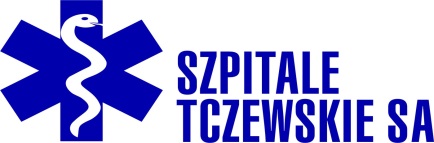 Data zamówienia: Data zamówienia: Lp.AsortymentAsortymentIlość / j.m.Kod / symbol / producentUwagiPodpis osoby składającej zamówienie:…………………………………………………………………………………………..Podpis osoby składającej zamówienie:…………………………………………………………………………………………..Podpis osoby składającej zamówienie:…………………………………………………………………………………………..Podpis osoby składającej zamówienie:…………………………………………………………………………………………..Podpis osoby składającej zamówienie:…………………………………………………………………………………………..Podpis osoby składającej zamówienie:…………………………………………………………………………………………..Pełna nazwa podmiotu oddającego do dyspozycji niezbędne zasobyAdres podmiotuNumer telefonu 
i adres e-mail oraz osoba odpowiedzialnaTel.:___________________E-mail: ___________________Osoba odpowiedzialna:___________________